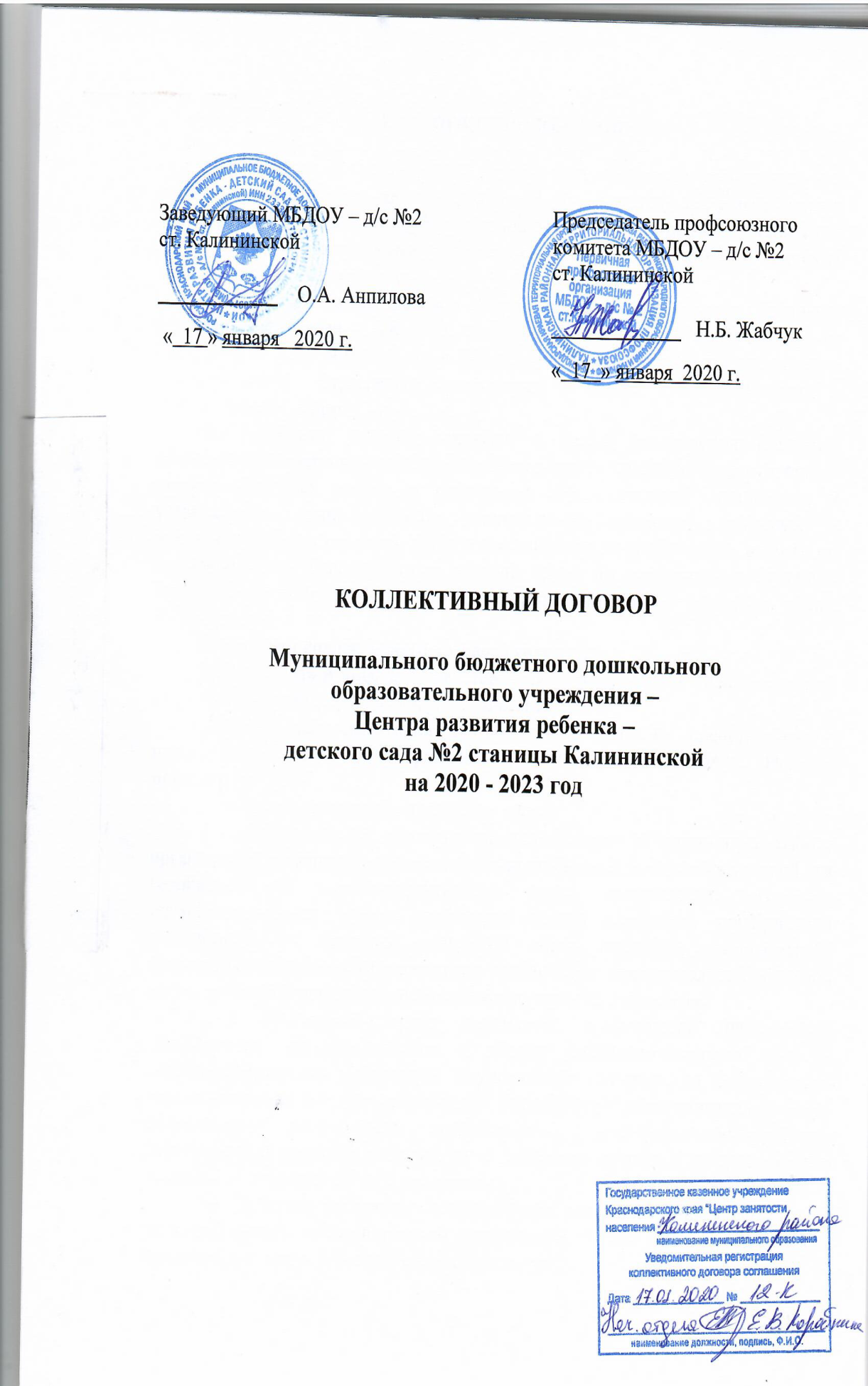 ОБЩИЕ ПОЛОЖЕНИЯ1.1. Настоящий коллективный договор заключен между работодателем и работниками в лице их представителя и является правовым актом, регулирующим социально-трудовые отношения в Муниципальном бюджетном дошкольном образовательном учреждении – Центр развития ребенка – детский сад №2 станицы Калининской.1.2. Коллективный договор разработан в соответствии с Трудовым кодексом РФ (далее – ТК РФ), Федеральным Законом РФ № 273-ФЗ от 29.12.2012 г. «Об образовании в Российской Федерации» (с изменениями и дополнениями),  отраслевым соглашением и иными законодательными и нормативными актами.Коллективный договор заключен с целью определения взаимных обязательств работников и работодателя по защите социально-трудовых прав и профессиональных интересов работников образовательной организации и установлению дополнительных социально-экономических, правовых и профессиональных гарантий, льгот и преимуществ для работников, а также по созданию более благоприятных условий труда по сравнению с трудовым законодательством, иными актами, содержащими нормы трудового права,  соглашениями. Сторонами коллективного договора являются: работодатель в лице его представителя – руководителя образовательной организации Анпиловой Оксаны Анатольевны;работники образовательной организации в лице их представителя –  председателя первичной профсоюзной организации Жабчук Натальи Борисовны.1.3. Для достижения поставленных целей:1.3.1. Работодатель обеспечивает устойчивую и ритмичную работу организации, ее финансово-экономическую стабильность, создание условий для безопасного и высокоэффективного труда, сохранность имущества организации, учет мнения выборного органа первичной профсоюзной организации по проектам локальных актов, приказов, распоряжений, касающихся деятельности работников организации, предоставляет профкому, по его запросам,  информацию по социально-трудовым вопросам.1.3.2. Выборный орган первичной профсоюзной организацииобеспечивает представительство и защиту социально-трудовых прав и законных интересов работников, осуществляет контроль, за соблюдением законодательства о труде, реализацией мероприятий, обеспечивающих более эффективную деятельность организации,  использует возможности переговорного процесса с целью учета интересов сторон и предотвращения социальной напряженности в коллективе.1.4. Действие настоящего коллективного договора распространяется на всех работников образовательной организации, в том числе заключивших трудовой договор о работе по совместительству. 1.5. Обязательства сторон по данному коллективному договору не могут ухудшать положение работников по сравнению с действующим законодательством,  краевым трехсторонним, отраслевым соглашением.1.6. В соответствии со ст.43 Трудового кодекса РФ (далее – ТК РФ) коллективный договор сохраняет свое действие в случае изменения наименования, типа организации, реорганизации организации в форме преобразования, расторжения трудового договора с ее руководителем.При реорганизации организации в форме слияния, присоединения, разделения, выделения коллективный договор сохраняет свое действие в течение всего срока реорганизации.При смене формы собственности организации,  коллективный договор сохраняет свое действие в течение трех месяцев со дня перехода прав собственности.При ликвидации организации коллективный договор действует в течение всего срока проведения ликвидации.1.7. Коллективный договор заключается сроком на  3 года и вступает всилу с 17.01.2020г. по 17.01.2023г. (ст.43 ТК РФ).II. Трудовые отношения2. Стороны договорились, что:2.1. Работодатель не вправе требовать от работника выполнения работы, не обусловленной трудовым договором, условия трудового договора не могут ухудшать положение работника по сравнению с действующим трудовым законодательством. 2.2. Работодатель обязан в сфере трудовых отношений:- руководствоваться Единым квалификационным справочником должностей руководителей, специалистов и служащих, содержащим квалификационные характеристики должностей работников образования, а также руководителей и специалистов здравоохранения и культуры, в которых предусматриваются должностные обязанности работников, требования к знаниям, профессиональной подготовке и уровню квалификации, необходимые для осуществления соответствующей профессиональной деятельности,  - учитывать профессиональные стандарты в случаях, предусмотренных частью первой статьи 195.3 ТК РФ;- своевременно и в полном объеме перечислять за работников взносы в Пенсионный фонд РФ, Фонд обязательного социального страхования, Фонд обязательного медицинского страхования; направлять данные персонифицированного учета в органы Пенсионного фонда Российской Федерации по Краснодарскому краю;- разрабатывать и утверждать с учетом мнения выборного органа первичной профсоюзной организации в порядке, установленном статьей 372 ТК РФ локальный нормативный акт, регламентирующий порядок хранения и использования персональных данных работников организаций;- учитывать, что изменение требований к квалификации педагогического работника по занимаемой должности, в том числе установленных профессиональным стандартом, не может являться основанием для изменения условий трудового договора либо расторжения с ним трудового договора по пункту 3 статьи 81 ТК РФ (несоответствие работника занимаемой должности или выполняемой работе вследствие недостаточной квалификации), если по результатам аттестации, проводимой в установленном законодательством порядке, работник признан соответствующим занимаемой им должности или работнику установлена первая (высшая) квалификационная категория. 2.3.	Работодатель обязуется:2.3.1. При приеме на работу (до подписания трудового договора) ознакомить работников под роспись с настоящим коллективным договором, уставом образовательной организации, правилами внутреннего трудового распорядка, иными локальными нормативными актами, непосредственно связанными с их трудовой деятельностью, а также ознакомить работников под роспись с принимаемыми впоследствии локальными нормативными актами, непосредственно связанными с их трудовой деятельностью.2.3.2. Заключать трудовой договор с работником в письменной форме в двух экземплярах, каждый из которых подписывается работодателем и работником, один экземпляр под роспись передать работнику в день заключения. Получение работником экземпляра трудового договора должно подтверждаться подписью работника на экземпляре трудового договора, хранящемся у работодателя. Трудовой договор является основанием для издания приказа о приеме на работу. Трудовой договор с работником, как правило, заключается на неопределенный срок.Срочный трудовой договор может заключаться только в случаях, предусмотренных ст. 59 ТК РФ, либо иными федеральными законами, если трудовые отношения не могут быть установлены на неопределенный срок с учетом характера предстоящей работы или условий ее выполнения.2.3.3. В трудовой договор включать обязательные условия, указанные в ст. 57 ТК РФ, в том числе:- трудовая функция (работа по должности в соответствии со штатным расписанием, профессии, специальности, с указанием квалификации);- дата начала работы, а в случае, когда заключается срочный трудовой договор, так же срок его действия и обстоятельства (причины), послужившие основанием для заключения срочного трудового договора в соответствии с ТК РФ;- размер оклада (должностного оклада), ставки заработной платы, установленный за исполнение работником трудовых (должностных) обязанностей определенной сложности (квалификации) за календарный месяц;- объем учебной нагрузки педагогического работника в неделю;- размеры выплат компенсационного характера при выполнении работ с вредными и (или) опасными условиями труда, в условиях, отклоняющихся от нормальных условий труда, и др.;- размеры выплат стимулирующего характера, либо условия для их установления со ссылкой на локальный нормативный акт, регулирующий порядок осуществления выплат стимулирующего характера, если их размеры зависят от установленных образовательной организации показателей и критериев;- режим рабочего времени и времени отдыха;- условия об обязательном социальном страховании работника в соответствии с ТК РФ.В трудовом договоре могут предусматриваться дополнительные условия, не ухудшающие положение работника по сравнению с установленным трудовым законодательством и иными нормативными правовыми актами, содержащими нормы трудового права, коллективным договором, локальными нормативными актами, в частности: о рабочем месте, об испытании, о правах и обязанностях работника и работодателя.Условия трудового договора могут быть изменены только по соглашению сторон и в письменной форме (ст.72 ТК РФ).2.3.4. Обеспечивать своевременное уведомление работников в письменной форме о предстоящих изменениях определенных условий трудового договора (в том числе об изменениях размера оклада (должностного оклада), ставки заработной платы, размеров иных выплат, устанавливаемых работникам) не позднее, чем за два месяца до их введения, а также своевременное заключение дополнительных соглашений об изменении условий трудового договора.Высвобождающуюся в связи с увольнением педагогических работников учебную нагрузку предлагать, прежде всего, педагогическим работникам, учебная нагрузка которых установлена в объеме менее нормы часов за ставку заработной платы. 2.3.5. Устанавливать, в соответствии с действующим законодательством,  квоты для приема на работу инвалидов и граждан из  числа лиц, испытывающих трудности в поиске работы, с проведением  специальной оценки условий труда и соблюдения условий труда по результатам проведенной специальной оценки.	2.4. Стороны исходят из того, что:2.4.1. Учебная нагрузка педагогических работников, оговариваемая в трудовом договоре, определяется, изменяется в соответствии с Порядком определения учебной нагрузки педагогических работников, оговариваемой в трудовом договоре, утвержденным приказом Министерства образования и науки Российской Федерации от 22.12.2014 г. № 1601.2.4.2 Предоставление педагогической работы руководителю образовательной организации, его заместителям, а также педагогическим, руководящим и иным работникам других образовательных организаций, работникам предприятий, учреждений и организаций (включая работников органов управления образованием и учебно-методических кабинетов) осуществляется с учетом мнения выборного органа первичной профсоюзной организации и при условии, если педагогические работники, для которых данная образовательная организация является местом основной работы, обеспечены педагогической  работой по своей специальности в объеме не менее чем на ставку заработной платы.2.4.3. При приеме на работу педагогических работников, имеющих первую или высшую квалификационную категорию, а также ранее успешно прошедших аттестацию на соответствие занимаемой должности,  после которой прошло не более трех лет, испытание при приеме на работу не устанавливается.2.4.4. В случае прекращения трудового договора по основанию, предусмотренному пунктом 7 части первой статьи 77 ТК РФ в связи с отказом работника от продолжения работы в силу изменений определенных сторонами условий трудового договора, работникам выплачивается  выходное  пособие в размере не менее среднего месячного заработка.2.4.5.При равной производительности труда преимущественное право оставления на работе при расторжении трудового договора в связи с сокращением численности или штата предоставляется работникам, помимо предусмотренных ст. 179 ТК РФ,  в случаях: обучения в образовательных организациях профессионального образования (независимо от того, за чей счет они обучаются); работникам, впервые поступившим на работу по полученной специальности, в течение одного года со дня окончания образовательной организации; работникам, проработавшим в отрасли образования свыше 10 лет; работникам предпенсионного  возраста (за 5 лет до пенсии); работникам, имеющим детей в возрасте до 18 лет; педагогическим работникам, которым установлена первая или высшая квалификационная  категория. 2.4.6. Работодатель уведомляет выборный орган первичной профсоюзной организации в письменной форме о сокращении численности или штата работников не позднее, чем за два месяца до его начала, а в случаях, которые могут повлечь массовое высвобождение, не позднее, чем за три месяца до его начала (ст.82 ТК РФ). Уведомление должно содержать проекты приказов о сокращении численности или штатов, список сокращаемых должностей и работников, перечень вакансий, предполагаемые варианты трудоустройства. В случае массового высвобождения работников уведомление должно содержать социально-экономическое обоснование. 2.4.7. К массовому высвобождению работников относится увольнение 10 и более процентов работников в течение 90 календарных дней в организации.В случае массового высвобождения работников, возникшего в связи с ликвидацией организации, а также сокращением объемов его деятельности, работодатель   обязан:  - предупреждать работника о предстоящем увольнении в связи с сокращением численности или штата не менее чем за 3 месяца;- по договоренности сторон трудового договора предоставлять, в период после предупреждения об увольнении,  один рабочий день для самостоятельного поиска работы с сохранением заработной платы.2.4.8. При появлении новых рабочих мест в организации, в том числе и на неопределенный срок, работодатель обеспечивает приоритет в приеме на работу работников, добросовестно работавших в нем, ранее уволенных из организации в связи с сокращением численности или штата.2.4.9. Работодатель расторгает трудовой договор в срок, указанный в заявлении работника о расторжении трудового договора по собственному желанию, помимо оснований, предусмотренных ст. 80 ТК РФ, в случае необходимости постоянного ухода за больным членом семьи в соответствии с медицинскими заключениями.2.5. Стороны обязуются совместно:2.5.1. Совершенствовать формы работы, направленной на устранение избыточной отчетности педагогических работников.2.5.2. Способствовать реализации прав педагогических работников на обращение в комиссию по урегулированию споров между участниками образовательных отношений и защиту профессиональной чести и достоинства, на справедливое и объективное расследование нарушения норм профессиональной этики педагогических работников, предусмотренных пунктами 12 и 13 части 3 статьи 47 Федерального закона от 29 декабря 2012 г. № 273-ФЗ «Об образовании в Российской Федерации».2.6. Выборный орган первичной профсоюзной организации обязуется:2.6.1. Осуществлять контроль  соблюдения работодателем трудового законодательства и иных нормативных правовых актов, содержащих нормы трудового права, при заключении, изменении и расторжении трудовых договоров с  работниками.2.6.2. Обеспечивать участие представителя выборного органа первичной профсоюзной организации в проведении аттестации работников.2.6.3. Осуществлять контроль за правильностью ведения и хранения трудовых книжек работников, за своевременностью внесения в них записей, в том числе при установлении квалификационных категорий по результатам аттестации работников; за внесением в индивидуальный персонифицированный учет сведений (в электронном виде) о работниках льготных профессий.2.6.4. Представлять и защищать трудовые права членов Профсоюза в комиссии по трудовым спорам и в суде.III. СОДЕЙСТВИЕ ЗАНЯТОСТИ, ПОВЫШЕНИЮ КВАЛИФИКАЦИИ РАБОТНИКОВ, ЗАКРЕПЛЕНИЮ ПРОФЕССИОНАЛЬНЫХ КАДРОВ 3. Работодатель обязуется:	3.1. С учетом мнения выборного органа первичной профсоюзной организации определять формы профессионального обучения по программампрофессиональной подготовки, переподготовки, повышения квалификации или дополнительного профессионального образования по программам повышения квалификации  и программам профессиональной переподготовки педагогических работников, перечень необходимых профессий и специальностей на каждый календарный год с учетом перспектив развития образовательной организации.3.2. Направлять педагогических работников на дополнительное профессиональное образование по профилю педагогической деятельности не реже чем один раз в три года (подпункт 2 пункта 5 статьи 47 Федерального закона от 29 декабря 2012 г. № 273-ФЗ «Об образовании в Российской Федерации», статьи 196 и 197 ТК РФ).3.3. В случае направления работника для профессионального обучения или  дополнительного профессионального образования сохранять за ним место работы (должность), среднюю заработную плату по основному месту работы и, если работник направляется для повышения квалификации в другую местность, оплачивать ему командировочные расходы (суточные, проезд к месту обучения и обратно, проживание) в порядке и размерах, предусмотренных для лиц, направляемых в служебные командировки в соответствии с документами, подтверждающими фактически произведенные расходы.	3.4. Предоставлять гарантии и компенсации работникам, совмещающим работу с получением образования в порядке, предусмотренном главой 26 ТК РФ, в том числе работникам, уже имеющим профессиональное образование соответствующего уровня, и направленным на обучение работодателем.3.5. Содействовать работнику, желающему пройти профессиональное  обучение по программам профессиональной подготовки, переподготовки, повышения квалификации или дополнительного профессионального образования по программам повышения квалификации  и программам профессиональной переподготовки педагогических работников и приобрести другую профессию.3.6. Включить представителявыборного органа первичной профсоюзной организации в состав аттестационной комиссии для проведения аттестации педагогических работников, в целях подтверждения соответствия занимаемой должности. 3.7. Не осуществлять в течение учебного года организационные мероприятия, которые могут повлечь высвобождение всех категорий работников до окончания учебного года.	3.8. Стороны исходят из того, что:3.8.1. При организации аттестации педагогических работников обеспечивается:-  бесплатность прохождения аттестации для работников;-  гласность, коллегиальность, недопустимость дискриминации.3.8.2. В соответствии краевым отраслевым соглашением,   при аттестации отдельных категорий педагогических  работников, претендующих на имеющуюся у них квалификационную категорию в связи с истечением срока ее действия, оценка уровня их квалификации может осуществляться на основе письменного представления руководителя образовательной организации, в котором  указаны сведения о результатах профессиональной деятельности педагога. К указанной категории относятся:- награжденные государственными, ведомственными наградами, получившие почетные звания, отраслевые знаки отличия за достижения в педагогической деятельности;- имеющие ученую степень кандидата или доктора наук по профилю деятельности;- победители, призеры и лауреаты Всероссийских и краевых конкурсов педагогических работников организаций, осуществляющих образовательную деятельность (за последние пять лет).В случае, когда педагог, имеющий действующую квалификационную категорию по определенной должности, работает по должности с другим наименованием и по выполняемой им работе совпадают должностные обязанности, профили работы, он имеет право подать заявление о проведении аттестации в целях установления ему высшей квалификационной категории.3.8.3. Статус молодого специалиста возникает у выпускника организаций высшего или профессионального образования в возрасте до 30 лет, впервые принятого на работу по трудовому договору в образовательную организацию;- молодым специалистом также признается работник, в возрасте до 30 лет, находящийся в трудовых отношениях с работодателем и впервые приступивший к работе в должности педагогического работника в течение года после окончания организации высшего или профессионального образования;-  статус молодого специалиста действует в течение трех лет;- статус молодого специалиста сохраняется или продлевается в случаях: призыва на военную службу или направления на заменяющую ее альтернативную гражданскую службу; перехода работника в другую организацию, осуществляющую образовательную деятельность на территории края; нахождения в отпуске по уходу за ребенком до достижения им возраста трех лет.3.8.4. В целях создания условий для поддержки молодых специалистов:-  закреплять за молодыми специалистами наставников из числа опытных педагогов. Наставникам за качественную работу с ними производить выплату стимулирующего характера в размере до 30% от ставки; - осуществлять выплату стимулирующего характера молодым специалистам  в размере до 50% от ставки;- обеспечивать методическое сопровождение работы молодых педагогов в начале профессиональной деятельности (участие в работе методических объединений и прочее);- поощрять молодых педагогов, активно участвующих в творческой, воспитательной и общественной деятельности образовательной организации;3.9. Стороны совместно:3.9.1. Рассматривают кандидатуры и принимают решения по представлению к присвоению почетных званий и награждению государственными, отраслевыми наградами, иными поощрениями на муниципальном, региональном уровне работников организации.3.9.2. Содействуют организации и проведению мероприятий, направленных на повышение социального и профессионального статуса  работников, чествуют ветеранов труда.3.9.3. Принимают меры по созданию условий для реализации программ пенсионного обеспечения работников, проведению организационных и информационно-разъяснительных мероприятий по содержанию пенсионной реформы.3.9.4. Способствуют организации досуга, спортивных и физкультурно-оздоровительных мероприятий. IV. рабочее время и время отдыха4.1. Стороны пришли к соглашению о том, что:4.1.1. Режим рабочего времени и времени отдыха работников образовательной организации определяется настоящим коллективным договором, Правилами внутреннего трудового распорядка (Приложение № 1), графиками работы, согласованными с выборным органом первичной профсоюзной организации. 4.1.2.	Для руководителя, заместителей руководителя, руководителей структурных подразделений, работников из числа административно- хозяйственного, учебно-вспомогательного и обслуживающего персонала образовательной организации устанавливается нормальная продолжительность рабочего времени, которая не может превышать 40 часов в неделю.4.1.3. Для работников и руководителей организации, расположенной в сельской местности, женщин  устанавливается 36-часовая рабочая неделя, если меньшая продолжительность не предусмотрена иными законодательными актами. При этом заработная плата выплачивается в том же размере, что и при полной продолжительности еженедельной работы.4.1.4. По соглашению между работником и работодателем могут устанавливаться, как при приеме на работу, так и впоследствии, неполный рабочий день или неполная рабочая неделя, в том числе с разделением рабочего дня на части. Неполное рабочее время может устанавливаться как без ограничения срока, так и на любой согласованный сторонами трудового договора срок.  Работодатель обязуется установить неполный рабочий день или неполную рабочую неделю по просьбе беременной женщины, одного из родителей (опекуна, попечителя), имеющего ребенка в возрасте до 14 лет (ребенка-инвалида в возрасте до 18 лет), лиц, осуществляющих уход за больным членом семьи в соответствии с медицинским заключением (ст.93 ТК РФ), а также многодетных родителей (Закон Краснодарского края от 22.02.2005 №836-КЗ «О социальной поддержке многодетных семей в Краснодарском крае»).4.1.5. Для педагогических работников устанавливается сокращенная продолжительность рабочего времени не более 36 часов в неделю (ст.333 ТК РФ).В зависимости от должности и (или) специальности педагогическим работникам  устанавливается продолжительность рабочего времени или норма часов педагогической работы на ставку заработной платы (приказ Министерства образования и науки Российской Федерации от 22.12.2014 г. № 1601).4.1.6. Изменение условий трудового договора, за исключением изменения трудовой функции педагогического работника образовательной организации, осуществлять только в случаях, когда по причинам, связанным с изменением организационных или технологических условий труда (сокращение количества групп, режима работы организации), определенные сторонами условия трудового договора не могут быть сохранены.4.1.7. При установлении педагогическим работникам, для которых данная организация является местом основной работы, нагрузки на новый учебный год сохраняется ее объем и преемственность. Объем учебной нагрузки, установленный педагогам в начале учебного года, не может быть уменьшен по инициативе работодателя в текущем учебном году, а также при установлении ее на следующий учебный год, за исключением случая, указанного в  п. 4.1.6. настоящего раздела.  Объем педагогической нагрузки  больше или меньше нормы часов  устанавливается только с  письменного согласия педагогического работника.4.1.8. Нагрузка педагогическим работникам, находящимся к началу учебного года в отпуске по уходу за ребенком до достижения им возраста трех лет либо в ином отпуске, устанавливается при распределении ее на очередной учебный год на общих основаниях, а затем передается для выполнения другим педагогам на период нахождения указанных работников в соответствующих отпусках.4.1.9. Продолжительность рабочей недели пять дней с двумя выходными днями в неделю устанавливается для работников Правилами внутреннего трудового распорядка и трудовыми договорами.4.1.10. Привлечение работодателем работников к работе в сверхурочное время допускается только с письменного согласия работника с учетом мнения выборного органа первичной профсоюзной организации (ст.99 ТК РФ).4.1.11. Отдельные работники при необходимости могут эпизодически привлекаться к выполнению своих трудовых функций за пределами установленной для них продолжительности рабочего времени (ненормированный рабочий день). В соответствии со статьей 101 Трудового кодекса РФ установлен ненормированный рабочий день заместителю заведующего по АХЧ, ему предоставляется дополнительный оплачиваемый отпуск за ненормированный рабочий день не менее 7 календарных дней (ст.119 ТК РФ).4.1.12. Работа в выходные и праздничные дни запрещена. Привлечение работников к работе в выходные и нерабочие праздничные дни производится с их письменного согласия, с учетом мнения выборного органа первичной профсоюзной организации.Привлечение работника к работе в выходные и нерабочие праздничные дни производится по письменному распоряжению работодателя.4.1.13. С письменного согласия работника ему может быть поручено выполнение в течение установленной продолжительности рабочего дня (смены) наряду с работой, определенной трудовым договором, дополнительной работы по другой или такой же профессии (должности) за дополнительную оплату (ст. 60.2 ТК РФ).4.1.14. Работодатель обязуется не направлять в служебные командировки, не привлекать к сверхурочной работе, работе в ночное время, выходные и нерабочие праздничные дни беременных женщин, несовершеннолетних (ст.259, ст.268 ТК РФ).Женщин, имеющих детей в возрасте до 3 лет, матерей (отцов), воспитывающих без супруга (супруги) детей в возрасте до 5 лет, работников, имеющих детей-инвалидов, работников, осуществляющих уход за больными членами их семей в соответствии с медицинским заключением, привлекать к вышеуказанным работам только с их письменного согласия и при условии, если это не запрещено им медицинскими рекомендациями. При этом работники, названные в данном пункте, должны быть в письменной форме ознакомлены со своим правом отказаться от направления в служебную командировку, привлечения к сверхурочной работе, работе в ночное время, выходные и праздничные дни (ст. 259 ТК РФ).4.1.15. В течение рабочего дня (смены) работнику предоставляется перерыв для отдыха и питания, время и продолжительность которого определяется правилами внутреннего трудового распорядка образовательной организации.Для педагогических работников, выполняющих свои обязанности непрерывно в течение рабочего дня, перерыв для приема пищи не устанавливается. Возможность приема пищи обеспечивается одновременно вместе с воспитанниками. 4.1.16. Продолжительность отпусков  педагогических работников, заведующего, заместителей заведующего, руководителей структурных подразделений  регулируется постановлением Правительства Российской Федерации от 14 мая 2015 г. № 466 «О ежегодных основных удлиненных оплачиваемых отпусках»:- заведующий – 42 календарных дня;-старший воспитатель – 42 календарных дня;- воспитатель – 42 календарных дня;-музыкальный руководитель – 42 календарных дня;- инструктор по физической культуре – 42 календарных дня;- педагог-психолог – 42 календарных дня;-воспитатель в логопедической группе – 56 календарных дней;- учитель-логопед – 56 календарных дней;	- музыкальный руководитель в логопедической группе – 56 календарных дней; - старшая медсестра – 42 календарных дня.Остальным работникам предоставляется ежегодный основной оплачиваемый отпуск продолжительностью не менее 28 календарных дней с сохранением места работы (должности) и среднего заработка.Отпуск за первый год работы предоставляется работникам по истечении шести месяцев непрерывной работы в образовательной организации, за второй и последующий годы работы – в любое время рабочего года в соответствии с очередностью предоставления отпусков. По соглашению сторон оплачиваемый отпуск может быть предоставлен работникам и до истечения шести месяцев (ст. 122 ТК РФ). 4.1.17. 	Очередность предоставления оплачиваемых отпусков определяется ежегодно в соответствии с графиком отпусков, утверждаемым работодателем по согласованию с выборным органом первичной профсоюзной организации не позднее, чем за 2 недели до наступления календарного года.О времени начала отпуска работник должен быть письменно извещен не позднее, чем за две недели до его начала.Продление, перенесение, разделение и отзыв из оплачиваемого отпуска производится с согласия работника в случаях, предусмотренных статьями 124-125 ТК РФ.4.1.18. При исчислении общей продолжительности ежегодного оплачиваемого отпуска дополнительные оплачиваемые отпуска суммируются с ежегодным основным оплачиваемым отпуском.4.1.19.	Ежегодный оплачиваемый отпуск продлевается в случае временной нетрудоспособности работника, наступившей во время отпуска.Ежегодный оплачиваемый отпуск по соглашению между работником и работодателем переносится на другой срок при несвоевременной оплате времени отпуска либо при предупреждении работника о начале отпуска позднее, чем за две недели.При увольнении работнику выплачивается денежная компенсация за неиспользованный отпуск пропорционально отработанному времени. Работнику, проработавшему 11 месяцев, выплачивается компенсация за полный рабочий год.  Денежная компенсация за неиспользованный отпуск при увольнении работникаисчисляется исходя из количества неиспользованных дней отпуска с учетом рабочего года работника.4.1.20. Педагогическим работникам не реже чем через каждые десять лет непрерывной педагогической работы предоставляется длительный отпуск сроком до одного года  в соответствии с приказом Министерства образования и науки  РФ от 31.05.2016 г. № 644 «Об утверждении Порядка предоставления педагогическим работникам организаций, осуществляющих образовательную деятельность, длительного отпуска сроком до одного года»(Приложение №2).4.2.	Стороны договорились:4.2.1. Работодатель обязан на основании письменного заявления работника предоставить отпуск без сохранения заработной платы, помимо оснований, предусмотренных статьей 128 ТК РФ, в случаях:- работнику, имеющему двух или более детей в возрасте до четырнадцати лет, работнику, имеющему ребенка-инвалида в возрасте до восемнадцати лет, одинокой матери, воспитывающей ребенка в возрасте до четырнадцати лет, отцу, воспитывающему ребенка в возрасте до четырнадцати лет без матери - продолжительностью до 14 календарных дней;- для сопровождения 1 сентября детей младшего школьного возраста в школу – 1 календарный день;- рождения внуков – 1 календарный день;- бракосочетания детей работников – 3 календарных дня;- председателю выборного органа первичной профсоюзной организации – 2 календарных дня;- членам профкома –  1 календарный день;- в связи с переездом на новое место жительства – 3  календарных дня;- для проводов детей на военную службу – 2 календарных дня;- тяжелого заболевания близкого родственника – 5 календарных дней;- за стаж работы в организации (свыше 5  лет) – 3 календарных дня.- при работе без листков нетрудоспособности – 2 календарных дня;- выполнившим нормативы Всероссийского физкультурно-спортивного комплекса «Готов к труду и обороне» на знаки отличия – 1 календарный день;- председателям первичных профсоюзных организаций, уполномоченным по охране труда – 3 календарных дня.4.2.2. Работникам по их заявлениюпредоставляется дополнительный оплачиваемый отпуск в  следующем случае: - членам и экспертам аттестационной комиссии министерства образования, науки и молодежной    политики     Краснодарского края – 3 календарных дня;4.2.3.	Освобождать работников от работы в день сдачи крови и ее компонентов. В случае сдачи крови и ее компонентов в период ежегодного оплачиваемого отпуска, в выходной или нерабочий праздничный день работнику предоставляется по его желанию другой день отдыха. После каждого дня сдачи крови  и ее компонентов предоставляется дополнительный день отдыха. При сдаче крови и ее компонентов сохранять за работником его средний заработок за дни сдачи и предоставленные в связи с этим дни отдыха (ст. 186 ТК РФ).    4.2.4.Работодатель, при установлении администрацией Краснодарского края нерабочих дней, не предусмотренных ТК РФ (Радоница и др.), не сокращает для работников месячную норму рабочего времени. В случае привлечения к работе в эти дни, оплата труда работников производится в соответствии со ст. 153 ТК РФ. 4.2.5. В случае простоя (временной приостановки работы по причинам экономического, технологического или организационного характера) вопросы обязательности присутствия работников (отдельных работников) на своих рабочих местах решаются руководителем организации с учетом мнения выборного профсоюзного органа.4.2.6.	Выборный орган первичной профсоюзной организации обязуется осуществлять контроль за соблюдением работодателем требований трудового законодательства и иных нормативных правовых актов, содержащих нормы трудового права, соглашений, локальных нормативных актов, настоящего коллективного договора по вопросам рабочего времени и времени отдыха работников.V. Оплата и нормирование труда5.1. В области оплаты труда стороны исходят из того, что заработная плата каждого работника зависит от его квалификации, сложности выполняемой работы, количества и качества затраченного труда и максимальным размером не ограничивается (ст.132 ТК РФ).5.1.1.	Заработная плата выплачивается работникам за текущий месяц не реже чем каждые полмесяца  путем перечисления на лицевые счета работников денежных средств через Банк.Днями выплаты заработной платы являются: за первую половину месяца 20 числа, окончательный расчет 6 числа следующего месяца. При выплате заработной платы работнику вручается расчетный листок (Приложение № 3).Форма расчетного листка утверждается работодателем с учетом мнения выборного органа первичной профсоюзной организации.5.1.2. Выплата заработной платы, при совпадении дня выплаты с выходным или нерабочим праздничным днем, производится накануне этого дня (ст.136 ТК РФ).5.1.3. Заработная плата работнику устанавливается трудовым договором в соответствии с системой оплаты труда (ст.135 ТК РФ), изложенной в Положении об оплате  труда (Приложение № 4), разработанного на основании Постановления главы администрации муниципального образования Калининский район № 501 от 22.05.2019 года «О внесении изменения постановление администрации муниципального образования Калининский район от 1 августа 2013 года № 988 «Об утверждении Положения об оплате труда работников муниципальных учреждений муниципального образования 5.1.4. Оплата труда медицинских и других работников, не относящихся к сфере образования, осуществляется в соответствии с отраслевыми условиями оплаты труда, установленными в  муниципальном образовании Калининский район.Компенсационные и стимулирующие выплаты указанным работникам производятся по условиям оплаты труда образовательной организации.5.1.5. Ежемесячная выплата стимулирующего характера, в размере трех (шести) тысяч рублей, дополнительно выплачивается работникам в соответствии с перечнем должностей (закон Краснодарского края от.03.03.2010г. № 1911).  Выплата производится в полном объеме при условии отработки нормы рабочего времени и выполнения нормы труда работником. 5.1.6. При изменении  размера  оплаты труда работника,  в зависимости от стажа, квалификационной категории, государственных наград и (или) ведомственных знаков отличия, ученой степени право на его изменение возникает  в следующие сроки:- при увеличении стажа  работы – со дня достижения соответствующего стажа, если документы находятся в организации, или со дня представления документа о стаже, дающем право на повышение размера ставки (оклада) заработной платы;- при присвоении квалификационной категории – со дня вынесения решения аттестационной комиссией;- при присвоении почетного звания, награждения ведомственными знаками отличия – со дня присвоения, награждения;-  при присуждении ученой степени доктора наук и кандидата наук –  со дня принятия Минобрнауки  России решения о выдаче диплома.При наступлении у работника права на изменение размеров оплаты в период пребывания его в ежегодном оплачиваемом или другом отпуске, а также в период его временной нетрудоспособности выплата заработной платы (исходя из более высокого размера) производится со дня окончания отпуска или временной нетрудоспособности. 5.1.7. Доплаты за выполнение работниками дополнительной работы производятся сверх минимального размера оплаты труда. 5.1.8. Оплата труда педагогических работников, имеющих квалификационные категории, осуществляется с учетом квалификационной категории независимо от преподаваемого предмета. 5.1.9. В случае задержки выплаты заработной платы на срок более 15 дней работник имеет право, известив работодателя в письменной форме, приостановить работу на весь период до выплаты задержанной суммы.5.1.10. Оплата труда педагогических работников с учетом имеющейся квалификационной категории за выполнение педагогической работы по должности с другим наименованием, по которой не установлена квалификационная категория, производится, если по выполняемой работе совпадают  должностные обязанности, профили работы (деятельности).5.1.11. В целях материальной поддержки педагогических работников сохраняется (до одного года) доплата с учетом имевшейся квалификационной категории с момента выхода их на работу в случаях:- возобновления педагогической работы после ее прекращения в связи с ликвидацией образовательной организации или выходом на пенсию, независимо от ее вида;-  отсутствием на рабочем месте более 4 месяцев подряд в связи с заболеванием; -  нахождения в отпуске по беременности и родам, уходу за ребенком;-  нахождения в длительном отпуске сроком до одного года;   -  до наступления права для назначения страховой пенсии по старости;- возобновления педагогической работы после военной службы по призыву;- возобновление педагогической работы в связи с прекращением исполнения на освобожденной основе полномочий в составе выборного профсоюзного органа. 5.1.12. При замещении отсутствующих работников оплата труда производится с учетом уровня квалификации замещающего работника.5.1.13. В случае простоя, по причине текущего и капитального ремонта здания, оборудования, оплата труда работнику производится в размере не менее двух третей средней заработной платы. 5.1.14. Для педагогических или иных работников, непосредственно связанных с работой по воспитанию, уходу и присмотру, наполняемость  групп, исчисляемая исходя из расчета соблюдения нормы площади на одного воспитанника, а также иных санитарно-эпидемиологических требований к содержанию и организации режима работы дошкольных образовательных организаций, является нормой обслуживания, превышение которой является основанием для установления доплат за  увеличение объема выполняемой работы. 5.1.15.  Работа уборщиков помещений, дворников и других работников, оплата труда которых зависит от нормы труда (нормы убираемой площади),  устанавливаемой локальными нормативными актами образовательных организаций на основании типовых норм труда, утвержденных постановлением Госкомтруда СССР от 29 декабря 1990 года № 469 «Об утверждении Норматива времени на уборку служебных и культурно – бытовых помещений»,  сверх нормы считается совместительством и оформляется отдельными трудовыми договорами с соответствующей оплатой.5.2. Стороны договорились:5.2.1. Предусматривать в Положении об оплате труда работников организации регулирование вопросов оплаты труда с учетом:- обеспечения работодателем равной оплаты за труд равной ценности, а также недопущения какой бы то ни было дискриминации - различий, исключений и предпочтений, не связанных с деловыми качествами работников;- дифференциации   в  размерах   оплаты   труда педагогическихработников, имеющих квалификационные категории, установленные по результатам аттестации;- направления бюджетных ассигнований, предусматриваемых на увеличение фондов оплаты труда работников организаций, преимущественно на увеличение размеров окладов (должностных окладов), ставок заработной платы работников;- обеспечения повышения уровня реального содержания заработной платы работников организаций и других гарантий по оплате труда, предусмотренных трудовым законодательством и иными нормативными правовыми актами, содержащими нормы трудового права;- размеров выплат за выполнение сверхурочных работ, работу в выходные и нерабочие праздничные дни, выполнение работ в других условиях, отклоняющихся от нормальных, но не ниже размеров, установленных трудовым законодательством и иными нормативными правовыми актами, содержащими нормы трудового права;- создания условий для оплаты труда работников в зависимости от их личного участия в эффективном функционировании организации;- типовых норм труда для однородных работ (межотраслевые, отраслевые и иные нормы труда, включая нормы часов педагогической работы за ставку заработной платы, нормы времени, утверждаемые в порядке, установленном Правительством Российской Федерации);- определения размеров выплат стимулирующего характера, в том числе размеров премий, на основе формализованных критериев определения достижимых результатов работы, измеряемых качественными и количественными показателями, для всех категорий работников организаций;- выплаты стимулирующего характера за квалификационную категорию, ученую степень, почетное звание и за выслугу лет осуществляются в первоочередном порядке.5.2.2. Экономия средств фонда оплаты труда направляется на премирование, оказание материальной помощи работникам VI. Социальные гарантии и льготы6. Стороны договорились, что работодатель:6.1.1. Ведет учет работников, нуждающихся в улучшении жилищных условий. Ходатайствует перед органом местного самоуправления о предоставлении жилья нуждающимся работникам и выделении средств на его приобретение (строительство), земельных участков под индивидуальное строительство. 6.1.2. Меры социальной поддержки по оплате коммунальных услуг для работников и членов их семей, проживающих на селе и работающих в сельских образовательных организациях, а также работникам, ушедшим на пенсию, предоставляются работодателем по предоставлению работниками соответствующих документов по оплате коммунальных платежей.6.1.3. Выплачивает при расторжении трудового договора в связи с ликвидацией организации либо сокращением численности или штата работников организации увольняемому работнику выходное пособие в размере не менее среднего месячного заработка, а также сохраняет за ним средний месячный заработок на период трудоустройства, но не свыше двух месяцев со дня увольнения. Средний месячный заработок сохраняет за уволенным работником в течение третьего месяца со дня увольнения по решению органа службы занятости населения (ст. 178 ТК РФ).6.1.4. Обеспечивает сохранность архивных документов, дающих право на назначение пенсий, пособий, компенсаций. 6.1.5. Выплачивает работникам материальную помощь на лечение, при уходе в очередной отпуск, в размере 5000 рублей (из фонда экономии заработнойплаты).6.1.6.  Выплачивает материальную помощь в размере 5000 рублей за 25 летний стаж работы в организации пенсионерам, выходящим на пенсию (из фонда экономии заработной платы).6.1.7. Оказывает работникам материальную помощь в связи с непредвиденными обстоятельствами (из фонда экономии заработной платы). 6.1.8. Оказывает материальную помощь в размере 5000 рублей лицам, проработавшим в организации не менее 10 лет и уволенным в связи с сокращением численности или штата (из фонда экономии заработной платы).6.1.9.Гарантирует предоставление права на первоочередной приём в учреждение для работников образования в соответствии с постановлением администрации муниципального образования Калининский район от 01.04.2015г. № 274 «О приёме заявлений, постановке на учёт и зачислении детей в образовательные учреждения, реализующие основную образовательную программу дошкольного образования (детские сады) в муниципальном образовании Калининский район».6.2. Выборный орган первичной профсоюзной организации обязуется:6.2.1. Осуществлять контроль за отчислением средств, предусмотренных законом, в Пенсионный фонд РФ, оформлением пенсионных дел работников, выходящих на пенсию.6.2.2. Осуществлять контроль за своевременным назначением и выплатой работникам пособий по обязательному социальному страхованию.6.2.3. Оказывать материальную помощь работникам – членам Профсоюза в случаях стихийных бедствий и других чрезвычайных ситуаций из средств профсоюзного бюджета.6.2.4. Организовывать физкультурно-оздоровительную и культурно-массовую работу для членов Профсоюза и других работников образовательной организации.6.2.5. Содействовать оздоровлению членов Профсоюза и членов их семей.6.2.6. Вести коллективные переговоры с работодателем по улучшению социально-экономического положения работников.6.2.7. Способствует проведению медицинских профилактических и офтальмологических осмотров для членов Профсоюза в рамках сотрудничества с компанией обязательного медицинского страхования «АльфаСтрахование – ОМС»6.3. Отдельные социальные льготы и гарантии, предусмотренные коллективным договором, предоставляются только членам Профсоюза.VII. Охрана труда и здоровья7.1. Работодатель обязуется:7.1.1. Обеспечивать безопасные условия труда при организации образовательного процесса. Создать службу охраны труда в установленном законодательством Российской Федерации порядке (ст.217 ТК РФ).7.1.2. Совместно с выборным органом первичной профорганизации ежегодно заключать Соглашение по охране труда(Приложение № 5)7.1.3. Осуществлять финансирование (выделять средства) на проведение мероприятий по улучшению условий и охраны труда, в том числе на обучение работников безопасным приемам работ, проведение специальной оценки условий труда из всех источников бюджетного финансирования в размере не менее 0,2% от суммы затрат на образовательные услуги (ст. 226 ТК РФ).7.1.4. Использовать в качестве дополнительного источника финансирования мероприятий по охране труда возможность возврата части сумм страховых взносов Фонда социального страхования Российской Федерации (до 20%) на предупредительные меры по сокращению производственного травматизма, в том числе на проведение специальной оценки условий труда, обучение по охране труда, приобретение СИЗ, санаторно-курортное лечение работников, занятых на работах с вредными и (или) опасными условиями труда, проведение обязательных медицинских осмотров (приказ Министерства труда и социальной защиты РФ от 10 декабря 2012 г. № 580 н).7.1.5.Организовать обучение безопасным методам и приемам выполнения работ и оказанию первой помощи пострадавшим; проведение инструктажей по охране труда, стажировки на рабочих местах и проверки знаний требований охраны труда (АУП, специалисты - не реже 1 раза в три года, другие – ежегодно); недопущение к работе лиц, не прошедших в установленном порядке указанное обучение, инструктаж и проверку знаний требований охраны труда.7.1.6. Обеспечить наличие правил, инструкций, журналов инструктажа и других обязательных материалов на рабочих местах.7.1.7. Разработать и утвердить инструкции по охране труда по видам работ и профессиям в соответствии со штатным расписанием и согласовать их с выборным органом первичной профсоюзной организацией.7.1.8. Обеспечить проведение специальной оценки условий труда в соответствии с Федеральным законом от 28 декабря 2013 года № 426 ФЗ «О специальной оценке условий труда».7.1.9. Обеспечивать работников сертифицированной спецодеждой и другими средствами индивидуальной защиты (СИЗ) (Приложение №6), смывающими и обезвреживающими средствами в соответствии с установленными нормами(Приложение №7).7.1.10. Обеспечивать прохождение обязательных предварительных и периодических медицинских осмотров работников с сохранением за ними места работы (должности) и среднего заработка.7.1.11. Проводить своевременное с выборным органом первичной профсоюзной организации расследование несчастных случаев на производстве в соответствии с действующим законодательством и вести их учет.7.1.12. Создать на паритетной основе совместно с выборным органом первичной профсоюзной организации комиссию по охране труда для осуществления контроля за состоянием условий и охраны труда, выполнением Соглашения по охране труда.7.1.13. За результативную работу производить уполномоченному по охране труда ежемесячную выплату стимулирующего характера в размере до 30% от ставки. 7.1.14. Обеспечить наличие оборудованного помещения для отдыха, приема пищи работников образовательной организации.7.1.15. В случае отказа работника от работы при возникновении опасности для его жизни и здоровья вследствие невыполнения нормативных требований по охране труда, предоставить ему другую работу на время устранения такой опасности, либо оплатить возникшего по этой причине простоя  в размере среднего заработка.7.1.16. Обеспечивать прохождение диспансеризации работниками в целях снижения риска длительной потери трудоспособности, раннего выявления и профилактики хронических заболеваний. Предоставлять оплачиваемый день (дни) для прохождения диспансеризации.7.1.17. соблюдать требования пожарной безопасности, а также выполнять предписания, постановления и иные законные требования должностных лиц пожарной охраны;разрабатывать и осуществлять меры пожарной безопасности;проводить противопожарную пропаганду, а также обучать своих работников мерам пожарной безопасности;содержать в исправном состоянии системы и средства противопожарной защиты, включая первичные средства тушения пожаров, не допускать их использования не по назначению;оказывать содействие пожарной охране при тушении пожаров, установлении причин и условий их возникновения и развития, а также при выявлении лиц, виновных в нарушении требований пожарной безопасности и возникновении пожаров;предоставлять в установленном порядке при тушении пожаров на территориях предприятий необходимые силы и средства;обеспечивать доступ должностным лицам пожарной охраны при осуществлении ими служебных обязанностей на территории, в здания, сооружения и на иные объекты предприятий;предоставлять по требованию должностных лиц государственного пожарного надзора сведения и документы о состоянии пожарной безопасности на предприятиях, в том числе о пожарной опасности производимой ими продукции, а также о происшедших на их территориях пожарах и их последствиях;незамедлительно сообщать в пожарную охрану о возникших пожарах, неисправностях имеющихся систем и средств противопожарной защиты, об изменении состояния дорог и проездов;содействовать деятельности добровольных пожарных;обеспечивать создание и содержание подразделений пожарной охраны на объектах исходя из требований, установленных статьей 97 Федерального закона от 22 июля 2008 года № 123-ФЗ «Технический регламент о требованиях пожарной безопасности».7.2. Работники обязуются:7.2.1. Соблюдать требования охраны труда, установленные законами и иными нормативными правовыми актами. 7.2.2. Проходить обучение безопасным методам и приемам выполнения работ, оказанию первой помощи при несчастных случаях на производстве, инструктаж по охране труда, проверку знаний требований охраны труда.7.2.3. Проходить обязательные предварительные при поступлении на работу и периодические медицинские осмотры, а также внеочередные медицинские осмотры в соответствии с медицинскими рекомендациями за счет средств работодателя.7.2.4. Правильно применять средства индивидуальной и коллективной защиты.7.2.5. Извещать немедленно руководителя, заместителя руководителя либо руководителя структурного подразделения образовательной организации о любой ситуации, угрожающей жизни и здоровью людей, о каждом несчастном случае, происшедшем на производстве, или об ухудшении состояния своего здоровья во время работы.7.3. Работник имеет право отказаться от выполнения работы в случае возникновения на рабочем месте ситуации, угрожающей жизни и здоровью работника, а также при необеспечении необходимыми средствами индивидуальной и коллективной защиты до устранения выявленных нарушений с сохранением за это время средней заработной платы.7.4. Стороны совместно: 7.4.1. Оказывают содействие внештатному техническому  инспектору труда Профсоюза, членам комиссий по охране труда, уполномоченным  (доверенным лицам) по охране труда в проведении контроля за состоянием охраны труда в образовательной организации. 7.4.2. Организовывают и проводят «Дни охраны труда».	7.5. Выборный орган первичной профсоюзной организации обязуется:7.5.1. Оказывать практическую помощь членам Профсоюза и представлять их интересы в реализации права на безопасные условия труда, социальные льготы и компенсации за работу в особых условиях труда.7.5.2. Организовать работу по осуществлению общественного контроля за состоянием охраны труда.7.5.3. Обеспечивать участие представителей выборного органа первичной профсоюзной  организации в проведении специальной оценки условий труда. VIIi. Гарантии прав профсоюзной организации и членов Профсоюза8. Стороны договорились, что:8.1. Работодатель:8.1.1. Работодатель обеспечивает по письменному заявлению ежемесячное бесплатное перечисление на счет территориальной профсоюзной организации членских профсоюзных взносов из заработной платы работников, являющихся членами профсоюза, одновременно с выдачей заработной платы (ст.377 ТК РФ). Задержка перечисления средств не допускается.8.1.2. В случае если работник, не состоящий в Профсоюзе, уполномочил выборный орган первичной профсоюзной организации представлять его законные интересы во взаимоотношениях с работодателем (статьи 30 и 31 ТК РФ), руководитель обеспечивает по письменному заявлению работника ежемесячное перечисление на счет территориальной организации профсоюза  денежных средств из заработной платы работника в размере 1%(часть 6 статьи 377 ТК РФ). 8.2. В целях создания условий для успешной деятельности первичной профсоюзной организации и ее выборного органа в соответствии с Трудовым кодексом Российской Федерации, Федеральным законом «О профессиональных союзах, их правах и гарантиях деятельности», иными федеральными законами, настоящим коллективным договором работодатель обязуется:8.2.1. Соблюдать права Профсоюза, установленные законодательством и настоящим коллективным договором (глава 58 ТК РФ).8.2.2. Не препятствовать представителям Профсоюза в посещении рабочих мест, на которых работают члены Профсоюза, для реализации уставных задач и представленных законодательством прав (статья 370 ТК РФ, статья 11 Федерального закона «О профессиональных союзах, их правах и гарантиях деятельности»).8.2.3. Безвозмездно предоставлять выборному органу первичной профсоюзной организации помещения как для постоянной работы выборного органа первичной профсоюзной организации, так и для проведения заседаний, собраний, хранения документов, а также предоставить возможность размещения информации в доступном для всех работников месте. 8.2.4. Предоставлять выборному органу первичной профсоюзной организации в бесплатное пользование необходимые для его деятельности оборудование, транспортные средства, средства связи и оргтехники; 8.2.5. Не допускать ограничения гарантированных законом социально-трудовых и иных прав и свобод, принуждения, увольнения или иных форм воздействия в отношении любого работника в связи с его членством в Профсоюзе и (или) профсоюзной деятельностью.8.2.6. Привлекать представителей выборного органа первичной профсоюзной организации для осуществления контроляза правильностью расходования фонда оплаты труда, фонда экономии заработной платы, внебюджетного фонда.8.2.7. Признает, что деятельность председателя первичной профсоюзной организации, членов выборного профсоюзного органа является значимой для организации и принимается во внимание при поощрении работников. 8.3. Стороны исходят из того, что:8.3.1. С учетом мнения выборного органа первичной профсоюзной организации производится:-установление системы оплаты труда работников, включая порядок стимулирования труда в организации (статья 144 ТК РФ);- принятие правил внутреннего трудового распорядка (статья 190 ТК РФ);- составление графиков сменности (статья 103 ТК РФ);- установление сроков выплаты заработной платы работникам (статья 136 ТК РФ);- привлечение к сверхурочным работам (статья 99 ТК РФ);- привлечение к работе в выходные и нерабочие праздничные дни (статья 113 ТК РФ);- установление очередности предоставления отпусков (статья 123 ТК РФ);- принятие решений о режиме работы в период отмены образовательного процесса по санитарно-эпидемиологическим, климатическим и другим основаниям (статья 100 ТК РФ);- утверждение формы расчетного листка (статья 136 ТК РФ);- определение форм подготовки работников и дополнительного профессионального образования работников, перечень необходимых профессий и специальностей (статья 196 ТК РФ);- определение сроков проведения специальной оценки условий труда (статья 22 ТК РФ);- формирование аттестационной комиссии в образовательной организации (статья 82 ТК РФ);- формирование комиссии по урегулированию споров между участниками образовательных отношений (ст. 47 ФЗ «Об образовании в Российской Федерации»;-  принятие локальных нормативных актов организации, закрепляющих нормы профессиональной этики педагогических работников;- изменение условий трудового договора (статья 74 ТК РФ). 8.3.2.	С учетом мотивированного мнения выборного органа первичной профсоюзной организации производится расторжение трудового договора с работниками, являющимися членами профсоюза, по следующим основаниям:- сокращение численности или штата работников организации (статьи 81, 82, 373 ТК РФ);- несоответствие работника занимаемой должности или выполняемой работе вследствие недостаточной квалификации, подтвержденной результатами аттестации (статьи 81, 82, 373 ТК РФ);- неоднократное неисполнение работником без уважительных причин трудовых обязанностей, если он имеет дисциплинарное взыскание (статьи 81, 82, 373 ТК РФ);- повторное в течение одного года грубое нарушение Устава организации, осуществляющей образовательную деятельность (пункт 1 статьи 336 ТК РФ);- совершение работником, выполняющим воспитательные функции, аморального проступка, несовместимого с продолжением данной работы (пункт 8 части 1 статьи 81 ТК РФ);- применение, в том числе однократное, методов воспитания, связанных с физическим и (или) психическим насилием над личностью  воспитанника (пункт 2 статьи 336 ТК РФ).8.3.3.	 По согласованию с выборным органом первичной профсоюзной организации производится:- установление перечня должностей работников с ненормированным рабочим днем (статья 101 ТК РФ);- представление к награждению отраслевыми наградами и иными наградами (статья 191 ТК РФ);- установление размеров повышенной заработной платы за вредные и (или) опасные и иные особые условия труда (статья 147 ТК РФ);- установление размеров повышения заработной платы в ночное время (статья 154 ТК РФ);- распределение учебной нагрузки (статья 100 ТК РФ);- установление, изменение размеров выплат стимулирующего характера (статьи 135, 144 ТК РФ); - распределение премиальных выплат и использование фонда экономии заработной платы (статьи 135, 144 ТК РФ).8.3.4. С предварительного согласия выборного органа первичной профсоюзной организации производится:- применение дисциплинарного взыскания в виде замечания или выговора в отношении работников, являющихся членами выборного органа первичной профсоюзной организации (статьи 192, 193 ТК РФ);- увольнение по инициативе работодателя члена выборного органа первичной профсоюзной организации, участвующего в разрешении коллективного трудового спора (часть 2 статьи 405 ТК РФ).8.3.5. С предварительного согласия вышестоящего выборного профсоюзного органа производится увольнение председателя (заместителя председателя) выборного органа первичной профсоюзной организации в период осуществления своих полномочий и в течение 2-х лет после его окончания по следующим основаниям (статьи 374, 376 ТК РФ):- сокращение численности или штата работников организации (пункт 2 части 1 статьи 81 ТК РФ);- несоответствие работника занимаемой должности или выполняемой работе вследствие недостаточной квалификации, подтвержденной результатами аттестации (пункт 3 части 1 статьи 81 ТК РФ);- неоднократное неисполнение работником без уважительных причин трудовых обязанностей, если он имеет дисциплинарное взыскание (пункт 5 части 1 статьи 81 ТК РФ).8.3.6. Члены выборного органа первичной профсоюзной организации,  территориального и краевого Совета молодых педагогов  освобождаются от работы для участия в профсоюзной учебе, для участия в съездах, конференциях, созываемых профсоюзом, в качестве делегатов, а также в работе пленумов, президиумов с сохранением среднего заработка (часть 3 статьи 374 ТК РФ).8.3.7. Члены выборного органа первичной профсоюзной организации, участвующие в коллективных переговорах, в период их ведения не могут быть без предварительного согласия выборного органа первичной профсоюзной организации подвергнуты дисциплинарному взысканию, переведены на другую работу или уволены по инициативе работодателя, за исключением случаев расторжения трудового договора за совершение проступка, за который в соответствии с ТК РФ, иными федеральными законами предусмотрено увольнение с работы (часть 3 статьи 39 ТК РФ).8.3.8. Члены выборного органа первичной профсоюзной организации включаются в состав комиссий образовательной организации по тарификации, аттестации педагогических работников, специальной оценке рабочих мест, охране труда, социальному страхованию.iX. Контроль за выполнением коллективного договора.Ответственность сторон коллективного договора9.1 Контроль выполнения коллективного договора осуществляется сторонами договора и их представителями, а также соответствующими органами по труду, территориальной организацией Профсоюза. Текущий контроль  выполнения договора осуществляется комиссией для ведения коллективных переговоров, подготовки проекта коллективного договора и заключения коллективного договора.9.2. Стороны договорились совместно разрабатывать ежегодный план мероприятий по реализации настоящего коллективного договора на текущий год и ежегодно отчитываться на общем собрании работников о его выполнении не реже двух раз в год.9.3. Представители сторон несут ответственность за уклонение от участия в коллективных переговорах по заключению, изменению коллективного договора, непредставление информации, необходимой для ведения коллективных переговоров и осуществления  контроля  соблюдения  договора, нарушение или невыполнение обязательств, предусмотренных договором, другие противоправные действия (бездействия) в соответствии с федеральным законом.ПРИЛОЖЕНИЕ № 1к коллективному договору МБДОУ – д/с № 2 ст. Калининской от 17.01.2020 г. ПРАВИЛАвнутреннего трудового распорядка для работниковМуниципального бюджетного дошкольного образовательного учреждения – Центр развития ребенка – детский сад № 2 станицы КалининскойВ соответствии с требованиями ст.189.190 Трудового кодекса Российской Федерации в целях упорядочивания работы ДОУ и укрепления трудовой дисциплины утверждены и разработаны  следующие требования.Общие положения1. Настоящие правила – это нормативный акт, регламентирующий порядок приёма и увольнения работников, основные правила, обязанности и ответственность сторон трудового договора, режим работы, время отдыха, применяемые к работникам меры поощрения и взыскания, а также другие вопросы регулирования трудовых отношений. Правила должны способствовать эффективной организации работы коллектива дошкольного образовательного учреждения ( ДОУ), укреплению трудовой дисциплины.2. Настоящие правила внутреннего трудового распорядка утверждает трудовой коллектив ДОУ по представлению администрации и профсоюзного комитета.3. Вопросы, связанные с применением правил внутреннего трудового распорядка, решаются администрацией ДОУ, а также трудовым коллективом в соответствии с и полномочиями и действующим законодательством.2. Приём и увольнение работниковПоступающий на основную работу при приёме представляет следующие документы:- паспорт или иной документ, удостоверяющий личность;- трудовую книжку, за исключением случаев, когда трудовой договор заключается впервые или работник поступает на работу на условиях совместительства;- документы об образовании, квалификации, наличии специальных знаний или специальной подготовке, наличии квалификационной категории, если этого требует работа;- страховое свидетельство государственного пенсионного страхования;-  медицинское заключении;-  справку о наличии (отсутствии) судимости и (или) факта уголовного преследования, либо о прекращении уголовного преследования по реабилитирующим основаниям, выданную в порядке и по форме, которые устанавливаются федеральным органам исполнительной власти, осуществляющим функции по выработке и реализации государственной политики и нормативно-правовому регулированию в сфере внутренних дел, - при поступлении на работу, связанную с деятельностью, к осуществлению которой в соответствии с настоящим Кодексом, иным федеральным законом не допускаются лица, имеющие или имевшие судимость, подвергающиеся или подвергавшиеся уголовному преследованию.2.2 Лица, поступившие на работу по совместительству, вместо трудовой книжки предъявляют справку с места основной работы и указанием должности,  графика работы, квалификационной категории.	Работники совместители, разряд ЕТС которых устанавливается в зависимости от стажа работы, представляют собой выписку из трудовой книжки, заверенную администрацией по месту основной работы.2.3. Прием на работу осуществляется в следующем порядке:-   оформляется заявление кандидата на имя руководителя ДОУ;-  составляется и подписывается трудовой договор;-  издаётся приказ о приёме на работу, который доводится до сведения нового работника под подпись;-  оформляется личное дело нового работника (листок по учёту кадров;автобиография; копии документов об образовании, квалификации, профподготовке; медицинское заключение об отсутствии  противопоказаний; выписке из приказов о назначении, переводе, повышении, увольнении).2.4. При приёме работника  на работу или переводе его на другую работу руководитель ДОУ обязан:	-    разъяснить его права и обязанности;	-    познакомить с должностной инструкцией, содержанием и объёмом его работы с условиями оплаты труда;	- познакомить с правилами внутреннего трудового распорядка, санитарии, противопожарной  безопасности, другими правилами и охраны труда сотрудников, требованиями безопасности жизнедеятельности детей, коллективным договором.2.5.  При заключении трудового договора впервые трудовая книжка и  страховое свидетельство государственного пенсионного страхования оформляется в ДОУ.2.6.    Трудовые книжки хранятся у руководителя ДОУ наравне с ценными документами, в условиях гарантирующих их недоступность для посторонних лиц.2.7.    Перевод работников на другую работу производится только с его согласия за исключением случаев, предусмотренных в ст. 74 ТК РФ ( по производственной необходимости, для замещения временно отсутствующего работника). При этом работник не может быть переведён на работу, противопоказанную ему по состоянию здоровья. Продолжительность перевода на другую работу не может превышать одного месяца в течение календарного года.2.8.  В связи с изменениями в организации ДОУ (изменения режима работы, количества групп, введение новых форм обучения и воспитания и т.п.) допускается при продолжении работы в той же должности, по специальности, квалификации изменения существенных условий труда работника; системы и размеров оплаты труда, льгот, режима работы, установление или отмена неполного рабочего времени, совмещение профессий, изменение наименования должностей и другие. Об этом работник должен быть поставлен в известность в письменной форме не позднее, чем за два месяца до их введения (ст. 74 ТК РФ).	Если прежние существенные условия труда не могут быть сохранены, а работник не согласен на продвижение службы в новых условиях, то трудовой договор прекращается в соответствии с п.7 ст.77 ТК РФ.2.9.  Срочный трудовой договор (ст. 59Т К РФ), заключённый на определённый срок (не более пяти лет), расторгается с истечением срока его действия, должен быть предупреждён в письменной форме не менее, чем за три дня до увольнения. В случае если не одна из сторон не потребовала расторжения срочного трудового договора, а работник продолжает работу  после истечение срока трудового договора, трудовой договор считается заключённым на неопределённый срок.2.10.   Увольнение в связи с сокращением штата или численности работников либо по несоответствию занимаемой должности, допускается при условии, если невозможно перевести увольняемого работника с его согласия на другую работу и при получении предварительного согласия соответствующего предвыборного согласия  соответствующего выборного профсоюзного органа ДОУ.2.11.  Трудовой договор, заключённый на неопределённый срок, а также срочный трудовой договор до истечения срока его действия могут быть расторгнуты администрацией ДОУ лишь в случаях, предусмотренными статьями 81 и 83 ТК РФ.2.12.  В день увольнения руководитель ДОУ обязан выдать работнику его трудовую книжку с внесённой в неё записью об увольнении и  произвести с ним окончательный расчёт, а также по письменному заявлению работника копии документов, связанных с его работой.3. Основные обязанности  администрацииАдминистрация ДОУ обязана:3.1. Обеспечить соблюдение требований устава ДОУ и правил внутреннего распорядка.3.2. Организовать труд  воспитателей, специалистов обслуживающего персонала в соответствии с их специальностью, квалификацией, опытом работы.3.3.  Закрепить за каждым работников соответствующее его обязанностям рабочее место и оборудование. Создать  необходимые условия для работы персонала: содержать здание и помещения в чистоте, обеспечить в них нормальную температуру, освещение: создать условия для ранения верхней одежды работников, организовать их питание.3.4. Соблюдать правила охраны труда, строго придерживаться установленного рабочего времени и времени отдыха, осуществлять необходимые мероприятия по технике безопасности и  производственной санитарии. Принимать необходимые меры для профилактики травматизма, профессиональных  других заболеваний работников ДОУ и детей.3.5. Обеспечить работников необходимыми методическими пособиями и хозяйственным инвентарём при организации эффективной работы.3.6.   Осуществлять контроль за качеством воспитательно – образовательного процесса, выполнением образовательных программ.3.7.  Своевременно рассматривать предложения работников, направление на улучшение работы ДОУ, поддерживать и поощрять лучших работников.3.8. Обеспечить условия для систематического повышения квалификации работников.3.9. Совершенствовать организацию труда, обеспечить выполнение действующих условий оплаты труда, своевременно выдавать заработную плату и пособия.3.10. Своевременно представлять отпуска работникам ДОУ в  соответствии с утвержденным на год графиком.4. Основные обязанности и права работниковРаботник ДОУ обязан:4.1. Выполнять правила внутреннего трудового распорядка ДОУ, соответствующие должностные инструкции.4.2.  Работать добросовестно, соблюдать дисциплину труда, своевременно и точно выполнять распоряжение администрации, не отвлекать других работников от выполнения их трудовых обязанностей.4.3.  Систематически повышать свою квалификацию.4.4. Неукоснительно соблюдать правила охраны труда и техники безопасности, о всех случаях травматизма незамедлительно сообщать администрации. Соблюдать правила противопожарной безопасности, производственной санитарии и гигиены.4.5.    Проходить в установленные сроки медицинский осмотр, соблюдать санитарные нормы и правила, гигиену труда.4.6. Беречь имущество ДОУ, соблюдать чистоту в закреплённых помещениях, экономно расходовать материалы, тепло,4.7. Проявить заботу о воспитанниках ДОУ, быть внимательными,  учитывать индивидуальные особенности детей, их положение в семье.4.8. Соблюдать этические нормы поведения в коллективе, быть внимательными и доброжелательными и в общении с родителями воспитанников ДОУ.4.9.  Своевременно выполнять и вести установленную документацию.	Воспитатели ДОУ обязаны:4.10. Строго соблюдать трудовую дисциплину (выполнять п.4.1.-4.9.).4.11. Нести ответственность за жизнь, физическое и психическое здоровье ребёнка, обеспечивать охрану жизни и здоровья детей, соблюдать санитарные правила, отвечать за воспитание и обучение детей; проводить закаливающие мероприятия, чётко следить за укреплением здоровья детей; проводить закаливающие мероприятия, чётко следить за выполнением инструкций об охране жизни здоровья детей в помещениях дошкольного учреждения и на детских прогулочных участках.4.12.  Выполнять договор с родителями, сотрудничать с семьёй ребёнка по вопросам воспитания и обучения, проводить родительские собрания, консультации, заседания родительского комитета, посещать школу на дому, уважать родителей, видеть в них партнёров.4.13. Следить  за посещаемостью детей своей группы, своевременно сообщать об отсутствующих детях старшей медсестре, заведующей.4.14. Вести свою группу с младшего возраста до поступления детей в школу, готовить детей к поступлению в школу.4.15. Неукоснительно выполнять режим дня, заранее готовиться к занятиям, изготавливать педагогические пособия, дидактические игры, в работе с детьми использовать ТСО, слайды, диапозитивы, различные виды театра.4.16. Участвовать в работе педагогических советов ДОУ, изучать педагогическую литературу, знакомиться с опытом работы других воспитателей.4.17. Вести работу в методическом кабинете, готовить выставки, каталоги, подбирать методический материал для практической работы с детьми, оформлять наглядную педагогическую агитацию, стенды.4.18.  Совместно с музыкальным руководителем готовить развлечения, праздники, принимать участие в праздничном оформлении ДОУ.4.19. В летний период организовать оздоровительные мероприятия на участке ДОУ под непосредственным руководством врача, старшей медсестры.4.20. Работать в тесном контакте со вторым педагогом и  младшим воспитателем в своей группе.4.21. Чётко планировать свою учебно-воспитательную деятельность, держать администрацию в курсе своих планов; вести дневник наблюдений за детьми и во время занятия, до и после; соблюдать правила и  режим ведения документации. Уважать личность ребёнка, изучать его индивидуальные особенности и  особенности характера, помочь ему в становлении и развитии личности.4.22.  Уважать личность ребёнка. Изучать его индивидуальные особенности, знать его склонности и особенности характера, помогать в становлении развитии личности.4.23. Защищать и представлять права ребёнка перед администрацией, советом и иными инстанциями.4.24.  Допускать на свои занятия администрацию и  представителей общественности по  предварительной договорённости	Работники ДОУ имеют право:	4.25. Самостоятельно определять формы, средства и методы своей педагогической деятельности в рамках воспитательной концепции ДОУ.4.26. Определять по своему усмотрению темпы прохождения того или иного разделов программы.4.27. Проявлять творчество, инициативу.4.28. Быть  избранным в формы самоуправления.4.29. На  уважение и вежливое общение со стороны администрации, детей и их родителей.4.30. Обращаться при необходимости к родителям, для усиления контроля с их стороны за поведением и развитием детей.4.31. На моральное и материальное поощрение по результатам своего труда.4.32. На повышение разряда и категории по результатам своего труда.4.33. На совмещение профессий ( должностей).4.34. На получение  рабочего места, оборудованного в соответствии с  санитарно-гигиеническими нормами охраны труда, снабжённого необходимыми пособиями и иными  материалами.5. Рабочее время и его использование5.1. В ДОУ устанавливается 5-ти дневная рабочая неделя с двумя выходными днями – суббота и воскресенье. Продолжительность рабочего дняустанавливается исходя из сокращенной продолжительности рабочего времени не более 36 часов в неделю.5.2. ДОУ работает в двухсменном режиме:1 смена – 7.30 – 14.30ч.2 смена – 11.30 – 18.00ч.5.3. Воспитатели ДОУ должны приходить за 15 минут до начала занятий. Окончание рабочего дня воспитателей ДОУ – в зависимости от смены. В конце дня  воспитатели обязаны проводить детей в  раздевалку и проследить за уходом детей в сопровождении родителей (родственников).5.4. Продолжительность рабочего дня (смены)  для руководящего, административно-хозяйственного, обслуживающего его и учебно-воспитательного персонала определяется из расчёта не более 36-часовой рабочей недели в соответствии с графиком сменности.	Продолжительность рабочего дня младших воспитателей устанавливается как 7 часовой рабочий день, с 2-мя выходными днями в неделю.	Графики работы утверждаются руководителем ДОУ и предусматривают время начала и окончания работы, перерыв для отдыха и питания. Графики объявляются работнику под подпись и вывешиваются на видном месте не позже, чем за один месяц до их введения в действие.5.5. Педагогическим работникам, где это возможно, выделяется один свободный день в неделю для методической работы и повышения квалификации.5.6. Администрация ДОУ организует учёт рабочего времени и его использования всех работников ДОУ.	В случае неявки на работу по болезни работник обязан при наличии такой возможности известить администрацию как можно раньше, а также предоставить листок временной нетрудоспособности в первый день выхода на работу.6. Организация и режим работы ДОУ6.1.  Привлечение к работе работников в выходные и праздничные дни запрещено и может иметь место лишь в случаях, предусмотренных законодательством.6.2. Общие  собрания трудового коллектива проводят по мере необходимости, но не реже одного раза в год. 6.3 Заседания педагогического совета проводят по мере необходимости, но не реже одного раза в год.Заседание педагогического совета проводят не реже четырех раз в год.Все заседания проводят в нерабочее время и не должны продолжаться более двух часов, родительские собрания – более полутора часов.6.4. Очерёдность предоставления ежегодных отпусков устанавливается администрацией ДОУ по согласию с работником с учётом необходимости обеспечения нормальной работы ДОУ, как   правило предоставляются во время летних каникул. График отпусков составляется на  каждый календарный год и  доводится до сведения всех работников. Предоставление отпуска заведующему ДОУ оформляется приказом по  соответствующему органу народного образования, другим работником приказом по ДОУ.6.5. Педагогическим  и  другим работникам запрещается:- изменять по своему усмотрению график работы;- отменить, удлинить или сокращать продолжительность занятий и перерывов между ними.6.6. Посторонним лицам разрешается присутствовать  в ДОУ по согласованию с администрацией.6.7. Не разрешается делать замечаний педагогическим работникам по поводу их работы во время проведения занятий, в присутствии детей и родителей.6.8.  В помещении ДОУ запрещается:- находиться в верхней одежде и в головных уборах;- громко разговаривать и шуметь в коридорах;- курить на территории ДОУ.7. Поощрения за успехи в работе7.1. За  образцовое выполнение трудовых обязанностей, новаторство в труде и другие достижения в работе применяются следующие поощрения:- объявление благодарности;- премирование;- награждение ценным подарком;- награждение почетной грамотой.7.2. Поощрения принимаются администрацией совместно или по  согласованию с соответствующим профсоюзным органом.7.3. Поощрения объявляются приказом руководителя ДОУ и  доводятся до сведения коллектива, запись о поощрении вносится в трудовую книжку работника.7.4. Работникам, успешно и добросовестно выполняющим свои трудовые обязанности, в  первую очередь предоставляются преимущества и льготы в  области социально-культурного, бытового и жилищного обслуживания. За особые трудовые заслуги работники предоставляются в  вышестоящие органы к поощрению, наградам и присвоению знаний.8. Взыскания за нарушение трудовой дисциплины8.1. Нарушение трудовой дисциплины. Т.е. невыполнение или  ненадлежащее исполнение вследствие умысла, самонадеянности либо небрежности работника, возложенных на него трудовых обязанностей, влечёт за собой применение мер или дисциплинарного или общественного воздействия, а также применение иных мер, предусмотренных действующим законодательством.8.2. За нарушение трудовой дисциплины применяются следующие меры дисциплинарного взыскания:- замечание;- выговор;- увольнение.8.3. Увольнение в качество дисциплинарного взыскания может быть применено за систематическое неисполнение работником без уважительных причин обязанностей, возложенных на него трудовым договором, ставом ДОУ  или правилами внутреннего трудового  распорядка, если к работнику ранее  применялись меры дисциплинарного или общественного взыскания, за прогул без уважительных причин, а также за появление на работе в нетрезвом состоянии.	Прогулом считается неявка на работу без уважительных причин в течение всего рабочего дня, а также отсутствие на работе 4часов в течение рабочего дня.8.4. За каждое  нарушение  может быть наложено только одно дисциплинарное взыскание. Меры дисциплинарного взыскания применяются должностным лицом, наделённым правом приёма и увольнения данного работника.8.5. До применения взыскания от нарушителя трудовой дисциплины требуется предоставить объяснение в письменной форме. Отказ от дачи письменного объяснения либо устное объяснение не препятствует применения взыскания.8.6. Дисциплинарное расследование нарушений педагогическим работником норм профессионального поведения может быть проведено только до поступившей на него жалобе, поданной в письменной форме. Копия жалобы должна быть вручена педагогическому работнику. Ход дисциплинарного расследования и принятые по его результатам могут быть переданы.гласности только с согласия заинтересованного работника за исключением случаев, предусмотренных законом (запрещение педагогической деятельности, защита интересов воспитанников).8.7. Взыскание применяется не позднее одного месяца со дня обнаружения нарушений трудовой дисциплины, не считая времени  болезни и отпуска.Взыскание не может быть применено позднее шести месяцев со дня совершения нарушения трудовой дисциплины.8.8. Взыскание объявляются приказом по ДОУ. Приказ должен содержать указание на конкретное нарушение трудовой дисциплины, за которое налагается данное, мотивы применения взыскания. Приказ объявляется работнику под подпись в трёхдневный срок со дня подписания.8.9. К работникам, имеющим взыскания, меры поощрения не  применяются в течение срока действия этих взысканий.8.10. Взыскание автоматически снимаются и работник считается не подвергшимся дисциплинарному взысканию, если он в течение года не будет, подвергнут новому дисциплинарному взысканию.8.11. Педагогические работники ДОУ, в обязанности которых входит выполнение воспитательных функций по отношению к детям, могут быть уволены за совершение аморального поступка, несовместимого с  продолжением данной работы. К аморальным поступкам могут быть отнесены рукоприкладство по отношению к детям, нарушение общественного порядка, в том числе и не по месту работы, другие нарушения норм морали, явно не соответствующие социальному статусу педагога.	Педагоги ДОУ могут быть уволены за применение методов воспитания, связанных с физическим (или) психическим насилием над личностью воспитанников по пункту 4 «б» статьи 56 Закона РФ « Об образовании». Указанные увольнения не относятся к методам дисциплинарного взыскания.8.12. Увольнение в порядке дисциплинарного взыскания, а также увольнение в связи с аморальным поступком и применение мер физического или психического насилия проводятся без согласия с профсоюзным органом.8.13. Дисциплинарные взыскания к руководителю ДОУ применяются тем органом народного образования, который имеет право его назначать и увольнять.ПРИЛОЖЕНИЕ № 1к  правилам  внутреннего трудового распорядка МБДОУ – д/с № 2 ст. Калининской 	  от 17.01.2020 г.КАЛЕНДАРНЫЙ УЧЕБНЫЙ ГРАФИКМБДОУ – д/с № 2 ст. КалининскойКалендарный учебный график разработан на основе Федерального законаот 29.12.2012 г. № 273-ФЗ «Об образовании в Российской Федерации».Регламентирование образовательного процесса.1. Продолжительность учебного года:	с  01.09. по 31.05. – девять месяцев (36 недель)2. Продолжительность каникул:	- зимние каникулы 01.01. – 08.01. (8 дней)	- летние каникулы 01.06. – 31.08. (92 дня)3. Режим работы учреждения:	Пятидневная рабочая неделя (понедельник – пятница),	Ежедневный график работы с  07.30ч.  до 18.00 ч.Выходные дни: суббота, воскресенье, а также нерабочие праздничные дни.4. Количество групп:8 групп общеразвивающей направленности.ПРИЛОЖЕНИЕ № 2к коллективному договору МБДОУ – д/с № 2 ст. Калининской от 17.01.2020 г. ПОЛОЖЕНИЕо порядке и условиях предоставления педагогическим работникам Муниципальногобюджетного дошкольного образовательного учреждения – Центра развития ребенка – детский сад №2 станицы Калининскойдлительного отпуска сроком до одного года1. Настоящее Положение разработано в соответствии с приказом Министерства образования и науки Российской Федерации  от  31 мая 2016 года № 644  «Об утверждении Порядка предоставления педагогическим работникам организаций, осуществляющих образовательную деятельность, длительного отпуска сроком до одного года» и  устанавливает порядок и условия предоставления длительного отпуска сроком до одного года педагогическим работникам Муниципального бюджетного дошкольного образовательного учреждения – Центра развития ребенка – детский сад №2 станицы Калининской.2. Педагогические работники образовательных организаций в соответствии со статьей 335 Трудового кодекса Российской Федерации, пунктом 4 части 5 статьи 47  Федерального закона «Об образовании в Российской Федерации» не реже чем через каждые десять лет непрерывной преподавательской работы имеют право на длительный отпуск сроком до одного года (далее – длительный отпуск).3. Педагогические работники организации, замещающие должности воспитатель, воспитатель в логопедической группе, старший воспитатель, учитель-логопед, социальный педагог, педагог – психолог, музыкальный руководитель, инструктор по физической культуреимеют право на длительный отпуск. 	4. Продолжительность непрерывной педагогической работы устанавливается организацией в соответствии с записями в трудовой книжке или на основании других надлежащих образом оформленных документов, подтверждающих факт непрерывной педагогической работы.          5. В стаж непрерывной педагогической работы, дающей право на длительный отпуск, учитывается:          5.1. Фактически проработанное время замещения должностей педагогических работников по трудовому договору. Периоды фактически проработанного времени замещения должностей педагогических работников по трудовому договору суммируются, если продолжительность перерыва между увольнением с педагогической работы и поступлением на педагогическую работу, либо после увольнения из федеральных органов исполнительной власти и органов исполнительной власти субъектов Российской Федерации, осуществляющих государственное управление в сфере образования, органов местного самоуправления, осуществляющих управление в сфере образования, при условии, что работе в указанныхорганах предшествовала педагогическая работа, составляет не более трех месяцев;          5.2. Время, когда педагогический работник фактически не работал, но за ним сохранялось место работы (должность) (в том числе время вынужденного прогула при незаконном увольнении или отстранении от работы, переводе на другую работу и последующем восстановлении на прежней работе, время, когда педагогический работник находился в отпуске по уходу за ребёнком до достижения им возраста трёх лет);          5.3. Время замещения должностей педагогических работников по трудовому договору в период прохождения производственной практики, если перерыв между днём окончания профессиональной образовательной организации или образовательной организации высшего образования и днём поступления на педагогическую работу не превысил одного месяца.6. Длительный отпуск предоставляется педагогическому работнику по его заявлению и оформляется приказом образовательной организации.Заявление о предоставлении длительного отпуска работник направляет в администрацию  за две недели до начала отпуска. В заявлении и приказе о предоставлении отпуска указываются: дата начала и конкретная продолжительность длительного отпуска. Срочный трудовой договор с педагогическим работником, принимаемым на работу на время исполнения обязанностей отсутствующего в связи с нахождением в длительном отпуске педагогического работника, заключается на период до выхода педагогического работника из длительного отпуска.Длительный отпуск может быть разделен на части.7. Отзыв педагогического работника из длительного отпуска работодателем допускается только с согласия педагогического работника. Не использованная в связи с этим часть отпуска должна быть предоставлена по выбору педагогического работника в удобное для него время.8. Педагогический работник вправе досрочно выйти из длительного отпуска, предупредив работодателя о намерении прекратить нахождение в длительном отпуске не менее чем за две недели. При этом оставшаяся не использованной часть длительного отпуска педагогическому работнику не предоставляется.9. В случае поступления нескольких заявлений о предоставлении длительного отпуска, в образовательной организации составляется график предоставления длительных отпусков.10. Длительный отпуск предоставляется без оплаты.11. За педагогическим работником, находящимся в длительном отпуске, в установленном порядке сохраняется место работы (должность).12.  За педагогическим работником, находящимся в длительном отпуске, в установленном порядке сохраняется объем учебной (педагогической) нагрузки при условии, что за это время не уменьшилось количество часов по учебным планам, учебным графикам, образовательным программам или количество обучающихся, учебных групп (классов).13. Во время длительного отпуска не допускается перевод педагогического работника на другую работу, а также увольнение его по инициативе работодателя, за исключением ликвидации образовательного учреждения.14. Длительный отпуск подлежит продлению на число дней нетрудоспособности, удостоверенных листком нетрудоспособности, в случае заболевания педагогического работника в период пребывания в длительном отпуске, или по согласованию с работодателем переносится на другой срок. Длительный отпуск не продлевается и не переносится, если педагогический работник в указанный период времени ухаживал за заболевшим членом семьи.15. Педагогическим работникам, работающим по совместительству в образовательных организациях, длительный отпуск может быть предоставлен по соглашению с каждым работодателем одновременно как по основному месту работы, так и по совместительству. Для предоставления отпуска по работе по совместительству педагогический работник предъявляет заверенную копию приказа о предоставлении длительного отпуска по основному месту работы. 16. Время нахождения педагогического работника в длительном отпуске засчитывается в стаж работы, учитываемой при определении размеров оплаты труда в соответствии с установленной в образовательной организации системой оплаты труда.ПРИЛОЖЕНИЕ № 3к коллективному договору МБДОУ – д/с №2 ст. Калининскойот 17.01.2020 г. Форма расчетного листа сотрудникаПРИЛОЖЕНИЕ № 4к коллективному договору МБДОУ – д/с № 2 ст. Калининской от 17.01.2020 г. ПОЛОЖЕНИЕоб оплате труда работников Муниципального бюджетного дошкольного образовательного учреждения – Центра развития ребенка – детского сада №2  станицы КалининскойОбщие положения	1.1.Настоящее Положение об оплате труда работников муниципального бюджетного дошкольного образовательного учреждения – Центра развития ребенка –  детского сада № 2 станицы Калининской  (МБДОУ – д/с №2             ст. Калининской), разработано в целях совершенствования оплаты труда работников муниципального образовательного учреждения, усиления материальной заинтересованности в повышении эффективности и результативности труда.	1.2. Положение устанавливает единые принципы построения системы оплаты труда работников МБДОУ – д/с №2 ст. Калининской.Фонд оплаты труда определяется учредителем на календарный год в рамках соглашения между управлением образования администрации муниципального образования Калининский район и МБДОУ – д/с № 2 станицы Калининской. 	1.3. Положение включает в себя:	- минимальные размеры окладов (должностных окладов), ставок заработной платы;	- порядок, условия установления и размеры выплат компенсационного характера;- порядок, условия и размеры выплат стимулирующего характера;- условия оплаты труда руководителей, заместителей руководителя и главного бухгалтера.           1.4. Оплата труда работников муниципального бюджетного дошкольного образовательного учреждения – Центра развития ребенка –   детского сада №2 станицы Калининской устанавливается с учетом;- единого тарифно-квалификационного справочника работ и профессий  рабочих; - единого квалификационного справочника должностей руководителей, специалистов и служащих;- государственных гарантий по оплате труда;- окладов (должностных окладов), ставок заработной платы по профессиональным квалификационным группам;- перечня видов выплат компенсационного характера;- перечня видов выплат стимулирующего характера.1.5. Условия оплаты труда работника, в том числе размер оклада (должностного оклада), ставки заработной платы компенсационные и стимулирующие выплаты, показатели  и критерии оценки эффективности деятельности работников для назначения стимулирующих выплат в зависимости от результатов труда и качества оказанных муниципальных услуг являются обязательными для включения в трудовой договор1.6. Оплата труда работников, занятых по совместительству, а также на условиях неполного рабочего времени, или неполной рабочей недели, производится пропорционально отработанному времени, если  иное не установлено федеральным законом, иными нормативными правовыми актами Российской Федерации, коллективным или трудовым договором.1.7. Заработная плата каждого работника зависит от его квалификации, сложности выполнения работы, количества и качества затраченного труда и предельными размерами не ограничивается, за исключением случаев, предусмотренных Трудовым кодексом Российской Федерации. 1.8. Месячная заработная плата работника, полностью отработавшего за этот период норму рабочего времени и выполнившего нормы труда (трудовые обязанности), не может быть ниже минимального размера оплаты труда.1.9. На основе Постановления главы администрации муниципального образования Калининский район № 501 от 22.05.2019 года «О внесении изменения постановление администрации муниципального образования Калининский район от 1 августа 2013 года № 988 «Об утверждении положения об оплате труда работников муниципальных учреждений муниципального образования Калининский район» разработано настоящее Положение по оплате труда,  не противоречащее действующему законодательству в сфере труда.1.10. Оплата труда работников учреждения производится в пределах фонда оплаты труда, утвержденного в плане финансово-хозяйственной деятельности на соответствующий финансовый год.Порядок и условия оплаты труда 2.1. Минимальные размеры окладов (должностных окладов), ставок заработной платы по профессиональным квалификационным группам по занимаемой должности работников учреждений:профессиональная квалификационная группадолжностей работников учебно-вспомогательногоперсонала первого уровня – 						5634 рублей;профессиональная квалификационная группадолжностей работников учебно-вспомогательногоперсонала второго уровня – 						6384 рублей;профессиональная квалификационная группа должностей педагогических работников – 			8068 рублей;должностей руководителей структурных подразделений – 	8835 рублей.          2.2. На основе расчетов и в пределах средств, предусмотренных на оплату труда работников, руководитель самостоятельно устанавливает оклады (должностные оклады), ставки заработной платы с учетом коэффициентов по профессиональным квалификационным уровням. Применение коэффициентов по профессиональным квалификационным группам, и размер ежемесячной денежной компенсации на обеспечение книгоиздательской продукцией  и периодическими изданиями, установленной по состоянию на 31 декабря 2012 года, образует новый оклад. Рекомендуемые базовые размеры окладов (базовых должностных окладов), ставок заработной  платы по профессиональным  квалификационным группам и рекомендуемые размеры повышающих коэффициентов к базовым размерам окладов (базовых должностных окладов), ставок заработной платы отражены в Приложении №1  к настоящему  Положению.В оклады (должностные оклады) педагогических работников муниципального учреждения, осуществляющих свою деятельность в сфере образования муниципального образования Калининский район, включается ежемесячная денежная компенсация на приобретение книгоиздательской продукции  и периодических изданий в размере 115 рублей.2.3. Оплата труда медицинских, и других работников, не относящихся к сфере образования, осуществляется в соответствии с отраслевыми условиями оплаты труда, установленными в муниципальном образовании Калининский район.          Компенсационные и стимулирующие выплаты производятся по условиям оплаты труда в МБДОУ – д/с №2 ст. Калининской.2.4.Установление окладов работникам муниципальных образовательных учреждений, должности которых не включены в пункты 2.1. и 2.2., производится в соответствии с профессиональными квалификационными группами общих профессий рабочих муниципальных учреждений муниципального образования Калининский район и профессиональными квалификационными группами общеотраслевых должностей руководителей, специалистов и служащих муниципальных учреждений муниципального образования Калининский район, утвержденными отдельными правовыми актами.2.5. Продолжительность рабочего времени педагогических работников  (норма часов педагогической работы за ставку заработной платы) в зависимости от должности и (или) специальности с учетом особенностей их труда определяется в соответствии с постановлением Правительства Российской Федерации от 3 апреля 2003 года № 191 «О продолжительности рабочего времени (норме часов педагогической работы за ставку заработной  платы) педагогических работников образовательных учреждений». 2.6. Порядок исчислений заработной платы педагогическим работникам муниципального учреждения устанавливается в соответствии с     Приложением № 2 к настоящему Положению.2.7. Порядок и условия почасовой оплаты работников  МБДОУ – д/с №2 ст. Калининской устанавливаются в соответствии с Приложением № 3 к настоящему Положению.3. Порядок и условия установления выплат стимулирующего характера3.1. Положением об оплате и стимулировании труда работников муниципальных образовательных учреждений может быть предусмотрено установление работникам повышающих коэффициентов к окладу:повышающий коэффициент к окладу за квалификационную категорию;персональный повышающий коэффициент к окладу.Решение о введении соответствующих норм принимается руководителем учреждения с учетом обеспечения выплат финансовыми средствами. Размер  выплат по повышающему коэффициенту к окладу определяется путем умножения оклада работников на повышающий коэффициент.Применение повышающих коэффициентов не образует новый 	оклад (должностной оклад) ставку заработной платы и не учитывается при исчислении иных стимулирующих и компенсационных выплат, устанавливаемых в процентном отношении к окладу.Повышающие коэффициенты к окладу устанавливают на определенный  период времени в течение соответствующего календарного года, за исключением повышающих коэффициентов за квалификационную категорию.3.2. Повышающий коэффициент к окладу за квалификационную категорию устанавливается с целью стимулирования педагогических работников к профессиональному росту путем повышения профессиональной квалификации и компетентности. Размеры повышающего коэффициента:0,15 – при наличии высшей квалификационной категории;0,10 - при наличии первой квалификационной категории.3.3. Персональный повышающий коэффициент к окладу может быть установлен работнику, с учетом уровня его профессиональной подготовленности, сложности, важности выполняемой работы, степени самостоятельности и ответственности при выполнении поставленных задач и других факторов. Решение об установлении персонального повышающего коэффициента к окладу и его размерах утверждается руководителем учреждения персонально в отношении конкретного работника.3.4. Положением об оплате труда и стимулировании труда работников муниципальных образовательных учреждений муниципального образования Калининский район может быть предусмотрено установление работникам стимулирующих надбавок к окладу (должностному окладу), ставке заработной платы и стимулирующих выплат:стимулирующая надбавка за интенсивность и высокие результаты работы;стимулирующие выплаты за выслугу лет; стимулирующая надбавка за выполнение функций не входящих в должностные обязанности.Установление стимулирующих надбавок осуществляется по решению руководителя муниципального образовательного учреждения в пределах бюджетных ассигнований на оплату труда работников муниципального образовательного учреждения.3.5. Стимулирующую надбавку за интенсивность и высокие результаты работы педагогическим и иным работникам из числа учебно-вспомогательного персонала рекомендуется устанавливать:за стабильно высокие показатели результативности работы, высокие академические и творческие достижения;за разработку и внедрение новых эффективных программ, методик, форм (обучения, организации и управления учебным процессом), создание краевых экспериментальных площадок, применение в работе достижений науки, передовых методов труда, высокие достижения в работе;за выполнение особо важных или срочных работ (на срок их проведения);за сложность и напряженность выполняемой работы (в том числе водителям);за выполнение работ, не входящих в круг должностных обязанностей.Размер  стимулирующей надбавки может быть установлен как в абсолютном значении, так и в процентном отношении к окладу, по одному или нескольким основаниям.  Размер надбавки до 200%. Стимулирующая надбавка устанавливается сроком не более 1 года, по истечении которого может быть сохранена или отменена. 3.6. Стимулирующая надбавка за качество выполняемых работ устанавливается работникам, которым присвоена почетное звание при соответствии почетного звания, ученой степени профилю педагогической деятельности или преподаваемых дисциплин.Размеры (в процентах от оклада):  5.0%   - «Грамота министерства образования Российской Федерации»10.0% - Нагрудный знак «Почетный работник общего образования Российской Федерации»10.0% - за почетное звание «Заслуженный учитель Кубани», «Заслуженный учитель Российской Федерации»;Стимулирующую надбавку за качество выполнения работ рекомендуется устанавливать по одному из имеющихся оснований, имеющему большее значение.3.7. Выплаты стимулирующего характера, за исключением выплат, предусмотренных пунктами 3.2, 3.5 и 3.7 настоящего Положения, устанавливаются  пропорционально объему учебной нагрузки (педагогической работы).4. Порядок и условия установления выплат компенсационного характера4.1. Оплата труда работников МБДОУ – д/с №2 ст. Калининской, занятых на тяжелых работах, работах с вредными, опасными и иными особыми условиями труда, производится в повышенном размере.В этих целях работникам могут быть осуществлены следующие выплаты компенсационного характера:за работу на тяжелых (особо тяжелых) работах, работах с вредными (особо вредными) и (или) опасными (особо опасными) условиями труда;за совмещение профессий (должностей);за расширение зон обслуживания;за увеличение объема работы или исполнение обязанностей временно отсутствующего работника без освобождения от работы, определенной трудовым договором;специалистам за работу в сельской местности;за специфику работы педагогическим и другим работникам в отдельных образовательных учреждениях муниципального образования Калининский район;за работу в ночное время;за работу в выходные и нерабочие праздничные дни;за сверхурочную работу.4.2. Выплаты работникам, занятым на тяжелых работах, работах с вредными и (или) опасными условиями труда – устанавливаются в соответствии со статьей 147 Трудового кодекса Российской Федерации работникам, занятым на тяжелых работах, работах с вредными и (или) опасными и иными особыми условиями труда – до 24%.Работодатель принимает меры по проведению специальной оценки условий труда с целью разработки и реализации программы действий по обеспечению безопасных условий и охраны труда. Если по итогам  специальной оценки условий труда рабочее место признается безопасным, то указанная выплата не устанавливается.4.3. Доплата за совмещение профессий (должностей) устанавливается работнику при совмещении им профессий (должностей). Размер доплаты и срок, на который она устанавливается, определяется по соглашению сторон трудового договора с учетом содержания и (или) объема дополнительной работы.4.4.Доплата за расширение зон обслуживания устанавливается работнику при расширении зон обслуживания. Размер доплаты и срок, на который она устанавливается, определяется по соглашению сторон трудового договора с учетом содержания и (или) объема дополнительной работы.4.5. Доплата за увеличение объема работы или исполнение обязанностей временно отсутствующего работника без освобождения от работы, определенной трудовым договором. Размер доплаты и срок, на который она устанавливается, определяется по соглашению сторон трудового договора с учетом содержания и (или) объема дополнительной работы.4.6. Специалистам, работающим в сельской местности, к окладу (должностному окладу), ставке заработной платы устанавливается компенсационная выплата в размере 25%.Применение указанной выплаты не образует новый оклад и не учитывается при исчислении иных компенсационных и стимулирующих выплатах.4.7. Выплаты за специфику работы педагогическим и другим работникам         МБДОУ – д/с №2 ст. Калининской к окладу (должностному окладу), ставке заработной платы в соответствии с Приложением №4 к настоящему Положению. Применение выплат за специфику работы не образует новый оклад и не учитывается при исчислении иных компенсационных и стимулирующих выплат.4.8. Повышенная оплата  за работу в выходные и нерабочие праздничные дни производится работникам, привлекавшимся к работе в выходные и нерабочие праздничные дни. Размер доплаты составляет:не менее одинарной дневной ставки сверх оклада (должностного оклада) при работе полный день, если работа в выходной или нерабочий праздничный день производилась в пределах месячной нормы рабочего времени и в размере не менее двойной  дневной ставки сверх оклада (должностного оклада), если работа производилась сверх месячной нормы рабочего времени;не менее одинарной части оклада (должностного оклада) сверх оклада (должностного оклада) за каждый час работы, если работа в выходной или нерабочий праздничный день производилась в пределах месячной нормы рабочего времени и в размере не менее двойной  части оклада (должностного оклада) сверх оклада (должностного оклада) за каждый час работы, если работа производилась сверх месячной нормы рабочего времени.4.9. Повышенная оплата  сверхурочной работы за первые два часа работы не менее чем в полуторном размере, за последующие часы – не менее чем в двойном размере в соответствии со статьей 152 Трудового кодекса Российской Федерации.4.10. Выплаты компенсационного характера, размеры и условия их осуществления устанавливаются коллективными договорами, соглашениями, локальными нормативными актами в соответствии с трудовым законодательством и иными нормативными правовыми актами, содержащими нормы права. 4.11. Размеры и условия осуществления  выплат компенсационного характера конкретизируются в трудовых договорах работников. 4.12. Выплаты компенсационного характера устанавливаются к окладу (должностному окладу), ставке заработной платы работников без учета применения повышающих коэффициентов к окладу и стимулирующих выплат пропорционально установленной нагрузке (педагогической работе).5. Порядок и условия премирования работников учреждения5.1. В целях поощрения работников за выполненную работу в МБДОУ – д/с №2 ст. Калининской могут быть установлены премии: премия по итогам работы (за месяц, квартал, полугодие, год);премии за качество выполняемых работ;премия за выполнение особо важных и срочных работ;премия за интенсивность и высокие результаты работы.Премирование осуществляется по решению руководителя учреждения в пределах бюджетных ассигнований на оплату труда работников учреждения, а также средств от предпринимательской и иной, приносящей доход деятельности направленных учреждением на оплату труда работников:заместителей  руководителя, главного бухгалтера, главных специалистов и иных работников, подчиненных заместителям руководителей – по представлению заместителей руководителя учреждения;	остальных работников, занятых в структурных подразделениях учреждения – на основании представления руководителя соответствующих структурных подразделений учреждения.5.2. Премирование по итогам года за период (месяц, квартал, полугодие, год) выплачивается с целью поощрения работников за общие результаты труда по итогам работы.  При премировании учитывается:- успешное и добровольное исполнение работником своих должностных обязанностей в соответствующем периоде;- инициатива, творчество и применение в работе современных форм и методов организации труда;- проведение качественной подготовки и проведения мероприятий, связанных с уставной деятельностью учреждения;- выполнение порученной работы, связанной с обеспечением рабочего процесса или уставной деятельностью учреждения;- выполнение порученной работы, связанной с обеспечением рабочего процесса или уставной деятельности учреждения;- качественная подготовка и своевременная сдача отчетности;-участие в течение месяца в выполнении важных работ, мероприятий.  Премия по итогам года за период (за месяц, квартал, полугодие, год) выплачивается в пределах имеющихся средств. Конкретный размер премии может определятся как в процентах к окладу (должностному окладу), тарифной ставке работника, так и в абсолютном размере. Максимальным размером премия по итогам работы не ограничена.При увольнении работника по собственному желанию до истечения календарного месяца работник лишается прав на получение премии по итогам работы за месяц.5.3. Премия за выполнение особо важных и срочных работ выплачивается  работникам единовременно по итогам выполнения особо важных и срочных работ с целью поощрения работников за оперативность и качественный результат труда.Размер премии может устанавливаться как в абсолютном значении, так и в процентном отношении к окладу (должностному окладу). Максимальным размером премии за выполнение особо важных работ и проведение  мероприятий не ограничена.5.4. Премия за интенсивность и высокие результаты работы выплачивается  работникам единовременно за интенсивность и высокие результаты работы. При премировании учитывается: - интенсивность и напряженность работы;- особый режим работы (связанный с обеспечением безаварийной, безотказной и бесперебойной работы инженерных и хозяйственно- эксплуатационных систем жизнедеятельности учреждения);- организация и проведение мероприятий, направленных на повышение авторитета и имиджа учреждения среди населения.Размер премии может устанавливаться как в абсолютном значении, так и в процентном отношении к окладу (должностному окладу). Максимальным размером премии за выполнение особо важных работ и проведение  мероприятий не ограничена.Премирование за интенсивность и высокие результаты работы не применяется к работникам, которым установлена стимулирующая надбавка за интенсивность и высокие результаты работы.5.5. Премия предусмотренные настоящим Положением, учитывается в составе заработной платы для исчисления отпусков, пособий по временной  нетрудоспособности и т.д.     6. Материальная помощь6.1. За счет экономии фонда оплаты  труда может быть оказана материальная помощь. Размеры и условия выплаты материальной помощи устанавливаются коллективными договорами, соглашениями, локальными нормативными актами учреждения.6.2. Решение об оказании материальной помощи и ее конкретных размерах принимает руководитель учреждения на основании письменного заявления работника.  7. Оплата труда руководителя учреждения, заместителей руководителя 7.1. Заработная плата руководителей муниципальных образовательных учреждений, их заместителей и главных бухгалтеров состоит из должностного оклада, выплат компенсационного и стимулирующего характера.            7.2. Должностной   оклад   руководителя   учреждения   определяется трудовым   договором   в начале года, исходя из средней  заработной  платы работников, 3 рассчитанной за предыдущий месяц, относимых к основного персонала возглавляемого им учреждения, и составляет до   3  размеров  указанной средней  заработной платы.Группы  для установления кратности при определении должностных окладов руководителей, перечень основного персонала для определения размера должностного оклада руководителя определяется главным распорядителем средств.7.3. Главный распорядитель средств районного бюджета, в ведении которого находятся учреждения, в утверждаемом им порядке может устанавливать руководителям этих учреждений выплаты стимулирующего характера.7.4. Должностные оклады заместителей руководителей и главных бухгалтеров учреждений устанавливаются на 10-30 процентов ниже должностных окладов руководителей этих учреждений.  7.5. С учетом условий труда руководителю учреждения, его заместителям и главному бухгалтеру устанавливаются выплаты компенсационного характера, предусмотренные пунктом 4.1. настоящего Положения.7.6. Премирование руководителя осуществляется с учетом результатов деятельности учреждения в соответствии с критериями оценки и показателями эффективности работы учреждения, установленными главным распорядителем средств районного бюджета.Размеры премирования руководителя, порядок и критерии премиальных выплат ежегодно устанавливаются главным распорядителем средств районного бюджета в дополнительном соглашении к трудовому договору руководителя учреждения.В качестве показателя эффективности работы руководителя учреждения по решению главного распорядителя средств районного бюджета, в ведении  которого находятся учреждение, может быть установлен рост средней заработной платы работников учреждения в отчетном году по сравнению с предшествующим годом без учета повышения размера заработной платы в соответствии с постановлениями главы администрации (губернатора) Краснодарского края и главы администрации  муниципального образования Калининский район. Предельный уровень соответствия средней заработной платы руководителей, их заместителей, главного бухгалтера учреждения и средней заработной платы работников этого учреждения устанавливается в кратности от 1 до 8.  Предельный уровень соответствия средней заработной платы руководителя, его заместителя, главного бухгалтера учреждения и средней заработной платы работников этого учреждения может быть увеличен постановлением администрации муниципального образования Калининский район, в отношении руководителя, его заместителей учреждения, включенного в соответствующий перечень, утвержденный  администрацией муниципального образования Калининский район.Соответствие среднемесячной заработной платы руководителя, его  заместителей учреждения и среднемесячной заработной  платы работников этого учреждения, формируемой за счет источников финансового обеспечения, рассчитывается на календарный год. Расчет размера среднемесячной заработной платы осуществляется в соответствии  с пунктом 4 Порядка исчисления размера средней заработной платы для определения размера  должностного оклада руководителя,  его заместителей муниципального учреждения системы образования Калининского района Руководителю муниципального учреждения выплаты стимулирующего характера устанавливаются по решению главного распорядителя средств районного бюджета, в ведении которого находится учреждение, с учетом показателей деятельности учреждения, выполнения муниципального задания.7.7. К основному персоналу учреждения относятся работники, непосредственно обеспечивающие выполнение основных функций, в целях реализации которых создано учреждение.7.8. Главный распорядитель средств районного бюджета, в ведении которого находится учреждение, устанавливает предельную долю оплаты труда работников административно-управленческого и вспомогательного персонала в  фонде оплаты труда указанных учреждений.7.9. Информация о рассчитываемой за календарный год среднемесячной заработной платы руководителей, их заместителей муниципальных учреждений размещается в информационно-телекоммуникационной сети «Интернет» на официальном сайте управления образования администрации муниципального образования Калининский район, не позднее первого апреля, следующего за отчетным периодом.В целях своевременного размещения информации руководитель учреждения обеспечивает ее представление с письменными согласиями на обработку персональных данных в управление образования администрации муниципального образования Калининский район, не позднее 5 марта, следующего за отчетным периодом. В информации указывается наименование муниципального учреждения, фамилия, имя, отчество руководителя, его заместителей их среднемесячная заработная плата (с учетом всех видов выплат их всех источников финансирования).Указанная форма может по решению управления образования администрации муниципального образования Калининский район, размещается в информационно-телекоммуникационной сети «Интернет» на официальных сайтах муниципальных учреждений.При этом в составе размещаемом официальных сайтах информации запрещается указывать данные, позволяющие определить место жительства, почтовый адрес, телефон и иные индивидуальные средства коммуникации лиц,  указанных выше, а также сведения, отнесенные к государственной тайне или сведения конфиденциального характера.Обработка персональных данных руководителя,  его заместителей  муниципального учреждения осуществляется на основании письменных согласий.8. Штатное расписание 8.1. Штатное расписание МБДОУ – д/с №2 ст. Калининской формируется и утверждается руководителем учреждения, в пределах выделенного фонда оплаты труда.8.2. Внесение  изменений в штатное расписание производится на основании приказа руководителя учреждения.8.3. Штатное расписание по видам персонала составляется по всем структурным подразделениям  в соответствии с уставом учреждения.8.4. В штатном расписании указываются должности работников, численность, оклады (должностные оклады), ставки заработной платы, все виды выплат компенсационного характера, и другие обязательные выплаты, установленные законодательством и нормативными правовыми актами в сфере оплаты труда, производимые работникам, зачисленным на штатные должности.8.5. Численный состав работников учреждения должен быть достаточным для гарантированного выполнения его функций, задач и объемов работ, установленных учредителем.                                                            ПРИЛОЖЕНИЕ № 1к Положению об оплате труда работников МБДОУ – д/с №2 ст. Калининской от 17.01.2020 г.МИНИМАЛЬНЫЕ РАЗМЕРЫ окладов (должностных окладов), ставок заработной платыпо профессиональным квалификационным группам (ПКГ) и рекомендуемые размеры повышающих коэффициентов к минимальным размерам окладов (должностных окладов), ставок заработной платы 1. По занимаемым должностям работников муниципальных образовательных учреждений ПРИЛОЖЕНИЕ № 2к Положению об оплате трудаработников МБДОУ – д/с №2 ст. Калининской	от 17.01.2020 г.ПОРЯДОК исчисления размера средней заработной платы для определения  размера должностного оклада руководителя, его заместителей Муниципального бюджетного дошкольного образовательного учреждения – Центра развития ребенка – детского сада №2 ст. Калининской	1. Порядок исчисления размера средней заработной платы для определения размерадолжностного оклада руководителя, его заместителей ДОУ (далее – Порядок) определяет правила исчисления средней заработной платы для определения размера должностного оклада (далее – учреждение).	2. Должностной оклад руководителя учреждения определяется трудовым договор или дополнительным соглашением к нему, устанавливается главным  распорядителем средств районного бюджета, в ведении которого находится учреждение, в кратном отношении к средней заработной плате работников  возглавляемого им учреждения и составляет до 5 размеров указанной средней  заработной платы.	Должностной оклад заместителей руководителя  учреждения определяется трудовым договором или дополнительным  соглашением к нему в кратном отношении к средней заработной платы к учреждения и составляет до 5 размеров указанной средней заработной платы.	3. Кратность устанавливается главным распорядителем средств районного бюджета, в ведении которого находятся учреждение и определяется с учетом:- социальной значимости учреждения или общественной значимости результатов его деятельности;- объема и качества оказываемых муниципальным учреждением услуг (выполняемых работ);- масштабов управления муниципальным имуществом, финансовыми и  кадровыми ресурсами учреждения.4. Предельный уровень соотношения заработной платы руководителей учреждений (с учетом всех выплат из всех источников финансирования) устанавливается в кратности от 1 до 8.	Определение размера средней заработной платы осуществляется в соответствии с методикой,  используемой при определении средней заработной  платы работников для целей статистического наблюдения, утвержденной федеральным органом исполнительской власти, осуществляющим функции по выработке государственной политики и нормативно-правовому регулированию в сфере официального статистического  учета.   	Предельный уровень соотношения средней заработной платы  руководителя учреждения и средней заработной платы работников учреждения  может быть увеличен по решению главного распорядителя  средств районногобюджета, в ведении которого находится учреждение, в отношении руководителя учреждения,  включенного в соответствующий перечень, утверждаемый этим распорядителем.	5. При расчете средней заработной платы работников учреждения для  определения должностного оклада руководителя учитываются оклады (должностные оклады),  ставки заработной платы и выплаты стимулирующего  характера работников учреждения, за исключением работников, должностной оклад которых устанавливается от должностного оклада руководителя, и  работников, должностной оклад которых устанавливается от должностного оклада руководителя структурного подразделения.	При расчете средней заработной платы учитываются выплаты  стимулирующего характера работников учреждения независимо от финансовых источников, за счет которых осуществляются данные выплаты, за исключением федеральных средств и средств, полученных от предпринимательской и иной  приносящей доход деятельности.	При расчете средней заработной платы не учитываются выплаты  компенсирующего характера работников.	6. Расчет средней заработной платы работников учреждения осуществляется за календарный год, предшествующий год установления должностного оклада руководителя учреждения.	При  создании новых учреждений и в других случаях, когда невозможно произвести расчет средней заработной платы работников учреждения, для определения должностного оклада руководителя учреждения за календарный год, предшествующий году установления должностного оклада руководителя, размер должностного оклада руководителя учреждения определяется главным распределителям средств районного бюджета, в ведении которого находится учреждение.	7. Средняя заработная плата работников учреждения определяется путем деления суммы окладов (должностных окладов), ставок заработной платы и  выплат стимулирующего характера работников учреждения за отработанное время в предшествующем календарном году на сумму среднемесячной  численности работников учреждения за все месяцы календарного года, предшествующего году установления должностного оклада руководителя учреждения.	8. При определении среднемесячной численности работников учреждения учитываются среднемесячная численность работников учреждения, работающих на  условиях полного рабочего времени, среднемесячная численность работников учреждения, работающих на условиях неполного  рабочего времени, и среднемесячная численность работников учреждения,  являющихся внешними совместителями.9. Среднемесячная численность работников учреждения, работающих на условиях полного рабочего времени, исчисляется путем суммирования  численности работников учреждения, работающих на условиях полного рабочего времени, за каждый календарный день месяца, то есть с 1-го по 30-е  или 31-е число (для февраля – по 28-е или 29-е число), включая выходные и  нерабочие праздничные дни, и деления полученной суммы на число  календарных дней месяца. Численность работников учреждения, работающих на условиях полного  рабочего времени, за выходные или неработающие праздничные дни принимается  равной численности работников учреждения, работающих на условиях полного  рабочего времени, зарабочий день, предшествовавший выходным или  нерабочим праздничным дням.	В численности работников учреждения, работающих на условиях полного рабочего времени, за каждый календарный день месяца, учитываются работники учреждения, фактически работающие на основании табеля учета  рабочего времени работников.	Работник, работающий в учреждении на более чем одной ставке (оформленной в учреждении как внутреннее совмещение), учитывается в списочной численности работников как  один человек (целая единица).	10. Работники учреждения, работающие на условиях неполного рабочего дня в соответствии с трудовым договором или переведенные на работу  на условиях неполного рабочего времени, при определении среднемесячной  численности работников учреждения учитывается пропорционально отработанному времени.	Расчет средней численности этой категории работников производится в  следующем порядке:Исчисляется общее количество человека – дней, отработанных этимиработниками, путем деления общего числа отработанных человеко-часов в отчетном месяце на продолжительность рабочего времени,  исходя из продолжительности рабочей недели;затем определяется средняя численность не полностью занятыхработников за отчетный месяц в пересчете на полную занятость путем деления  отработанных человеко-дней на число рабочих дней в месяце по календарю в отработанном месяце.11. Среднемесячная численность работников учреждения, являющихсявнешними совместителями, исчисляется в соответствии с порядком определения среднемесячной численности работников учреждения, работавших на условиях неполного рабочего времени (пункт 10 настоящего Порядка). ПРИЛОЖЕНИЕ № 3к Положению об оплате трудаработников МБДОУ – д/с №2 ст. Калининской		от 17.01.2020 г.ПОРЯДОК И УСЛОВИЯ почасовой оплаты трудаПочасовая оплата педагогических работников МБДОУ – д/с№2                        ст. Калининской применяется при оплате:за часы, отработанные в порядке замещения отсутствующих по болезни или другим причинам  педагогических работников, продолжавшегося не свыше двух месяцев; за часы, педагогической работы, отработанные в порядке оказания платной дополнительной образовательной  и иной услуги;при оплате за педагогическую работу специалистов предприятий, учреждений и организаций (в том числе из числа работников органов управления образованием, методических и учебно-методических кабинетов), привлекаемых для педагогической работы в образовательные учреждения;при оплате за часы педагогической работы в объеме 300 часов в год в другом образовательном учреждении (в одном или нескольких) сверх учебной  нагрузки, выполняемой по совместительству на основе тарификации в соответствии с пунктом 1.1. Приложения № 4 к настоящему положению.Размер оплаты за один час указанной педагогической работы определяется путем деления ставки заработной платы  педагогического работника за установленную норму часов педагогической работы в неделю на среднемесячное количество рабочих часов, установленное по занимаемой должности.Среднемесячное количество рабочих часов определяется путем умножения нормы часов педагогической работы в неделю, установленной за ставку заработной платы педагогического работника, на количество рабочих дней в году по пятидневной рабочей неделе и деления полученного результата на 5 (количество рабочих дней в неделе), а затем на 12 (количество месяцев в году).Оплата труда за замещение отсутствующего педагогического работника, если оно осуществлялось свыше двух месяцев, производится со дня начала замещения за все часы фактической преподавательской работы на общих основаниях с соответствующим увеличением недельной (месячной) учебной нагрузки путем внесения изменений в тарификацию.2. При оплате за педагогическую работу отдельных специалистов, специалистов предприятий, учреждений и организаций (в том числе работников органов управления образования, методических и учебно-методических кабинетов), привлекаемых для педагогической работы в образовательные учреждения, а также участвующих в проведении учебных занятий,  размеры ставок почасовой оплаты труда устанавливается учреждением самостоятельно.  ПРИЛОЖЕНИЕ № 4к Положению об оплате трудаработников МБДОУ – д/с №2ст. Калининскойот 17.01.2020 г.ВЫПЛАТЫ ЗА СПЕЦИФИКУ РАБОТЫпедагогическим и другим работникам к окладу (должностному окладу), ставке заработной платы в Муниципальном бюджетном дошкольном образовательном учреждении – Центре развития ребенка – детском саду № 2 ст. КалининскойПРИЛОЖЕНИЕ №5коллективному договоруМБДОУ – д/с № 2ст. Калининской от 17.01.2020 г. СОГЛАШЕНИЕпо охране трудаАдминистрация и профсоюзный комитет МБДОУ – д/с №2 ст. Калининской  заключили Соглашение о том, что в течение с января 2020 г. по декабрь 2023 г. будет выполнены следующие виды мероприятия по охране труда:ПРИЛОЖЕНИЕ №6									к  коллективному договору МБДОУ – д/с № 2 ст.  Калининскойот 17.01. 2020 г. ПЕРЕЧЕНЬдолжностей работников МБДОУ – д/с № 2ст. Калининской, которым установленабесплатная выдача специальной одежды (СИЗ)ПРИЛОЖЕНИЕ №7									к  коллективному договору МБДОУ – д/с № 2 ст.  Калининскойот 17.01. 2020 г. ПЕРЕЧЕНЬдолжностей работников МБДОУ – д/с № 2ст. Калининской, получающих бесплатно смывающие и обезвреживающие средстваНаименование организации _____________________________________Расчетный лист _________ (месяц, год)Ф. И. О. работника ______________________________Должность ___________________________Таб. № ________________________Норма дней _____________Наименование организации _____________________________________Расчетный лист _________ (месяц, год)Ф. И. О. работника ______________________________Должность ___________________________Таб. № ________________________Норма дней _____________Наименование организации _____________________________________Расчетный лист _________ (месяц, год)Ф. И. О. работника ______________________________Должность ___________________________Таб. № ________________________Норма дней _____________Наименование организации _____________________________________Расчетный лист _________ (месяц, год)Ф. И. О. работника ______________________________Должность ___________________________Таб. № ________________________Норма дней _____________Наименование организации _____________________________________Расчетный лист _________ (месяц, год)Ф. И. О. работника ______________________________Должность ___________________________Таб. № ________________________Норма дней _____________Наименование организации _____________________________________Расчетный лист _________ (месяц, год)Ф. И. О. работника ______________________________Должность ___________________________Таб. № ________________________Норма дней _____________Наименование организации _____________________________________Расчетный лист _________ (месяц, год)Ф. И. О. работника ______________________________Должность ___________________________Таб. № ________________________Норма дней _____________Наименование организации _____________________________________Расчетный лист _________ (месяц, год)Ф. И. О. работника ______________________________Должность ___________________________Таб. № ________________________Норма дней _____________Наименование организации _____________________________________Расчетный лист _________ (месяц, год)Ф. И. О. работника ______________________________Должность ___________________________Таб. № ________________________Норма дней _____________МесяцДниЧасЧасНачисл.Начисл.Удерж.Вид%Аванс на сберкартуБольничный листПодоходныйЗарплата на сберкартуБольничный (РАБОТ)Компенсация при увольненииСтимулирующая выплата районаМетод.литер. на сберкартуКнигоиздательская деятельностьОкладПрофвзносыДоплата 2Доплата за работу в с/местностиМ/п (сбербанк)М/п (сберкарта)Губернаторская надбавкаУчебный отпускЕжемесячная премияНадбавка за квалиф. категориюПремияКомандировкаНадбавка за специфику раб.Б/л по уходу за детьмиРазвитие образованияПодоходныйНочные часыПраздничные часыПособие раб.матери до 1,5Пособие матери до 3Декретный больничныйАдаптацион. надбавкаОТ сторожей, лабор. рабоч.Больничный (РАБОТ)Повременная зарплатаНадб. кач-во вып. работПособие по ранним ср. беремТрудовой отпускБольничный быт.тр.ИтогоИтогоИтогоИт. Нач.                            Ит. НДФЛ                                              Ит.ВычетМат.Пом.Ит. Нач.                            Ит. НДФЛ                                              Ит.ВычетМат.Пом.Ит. Нач.                            Ит. НДФЛ                                              Ит.ВычетМат.Пом.Ит. Нач.                            Ит. НДФЛ                                              Ит.ВычетМат.Пом.Ит. Нач.                            Ит. НДФЛ                                              Ит.ВычетМат.Пом.Ит. Нач.                            Ит. НДФЛ                                              Ит.ВычетМат.Пом.Ит. Нач.                            Ит. НДФЛ                                              Ит.ВычетМат.Пом.Ит. Нач.                            Ит. НДФЛ                                              Ит.ВычетМат.Пом.Ит. Нач.                            Ит. НДФЛ                                              Ит.ВычетМат.Пом.ПФР                        ТФОМС                                      ФФОМС                                  ФСССтраховая частьПФР                        ТФОМС                                      ФФОМС                                  ФСССтраховая частьПФР                        ТФОМС                                      ФФОМС                                  ФСССтраховая частьПФР                        ТФОМС                                      ФФОМС                                  ФСССтраховая частьПФР                        ТФОМС                                      ФФОМС                                  ФСССтраховая частьПФР                        ТФОМС                                      ФФОМС                                  ФСССтраховая частьПФР                        ТФОМС                                      ФФОМС                                  ФСССтраховая частьПФР                        ТФОМС                                      ФФОМС                                  ФСССтраховая частьПФР                        ТФОМС                                      ФФОМС                                  ФСССтраховая часть№ п/пПрофессиональная группа/ квалификационный уровеньРекомендуемые повышающие коэффициенты1231.Должности работников учебно-вспомогательного персонала 1 уровняДолжности работников учебно-вспомогательного персонала 1 уровня1.Минимальный размер оклада (должностного оклада),ставки заработной платы – 5634 рублейМинимальный размер оклада (должностного оклада),ставки заработной платы – 5634 рублей1.1Вожатый, помощник воспитателя0,00 2.Должности  работников учебно-вспомогательного персонала 2 уровняДолжности  работников учебно-вспомогательного персонала 2 уровня2.Минимальный размер оклада (должностного оклада),ставки заработной платы – 6384 рублейМинимальный размер оклада (должностного оклада),ставки заработной платы – 6384 рублей2.11 квалификационный уровень:Младший воспитатель0,003.Должности педагогических работниковДолжности педагогических работников3.Минимальный размер оклада (должностного оклада),ставки заработной платы – 8068 рублейМинимальный размер оклада (должностного оклада),ставки заработной платы – 8068 рублей3.11 квалификационный уровень:инструктор по труду; концертмейстер, инструктор по физической культуре; музыкальный руководитель; старший вожатый0,003.22 квалификационный уровень:Инструктор-методист; педагог дополнительного образования; педагог-организатор; социальный педагог0,083.33 квалификационный уровень:Воспитатель; мастер производственного обучения; методист; педагог-психолог; старший педагог дополнительного образования; специалист 0,093.44 квалификационный уровень:Преподаватель; преподаватель-организатор основ безопасности жизнедеятельности; руководитель физического воспитания; старший воспитатель; тьютор; учитель; учитель-дефектолог; учитель-логопед (логопед); ведущий специалист0,10№ п/пКритерии повышения Процент повышения1231.За работу в специальных (коррекционных) образовательных учреждениях (отделениях, классах, группах) для обучающихся, воспитанников с отклонениями в развитии (в том числе с задержкой психического развития):-воспитатель логопедической группы- учитель-логопед- помощник воспитателя - музыкальный руководитель (1 группа – 0.25 ст.)20%15%15%15%2Учителям и другим педагогическим работникам за индивидуальное обучение на дому на основании медицинского заключения детей, имеющих ограниченные возможности здоровья20%№п/пСодержание мероприятийСрок исполненияОтветственные за выполнениемероприятийОжидаемая социальная эффективностьОжидаемая социальная эффективностьОжидаемая социальная эффективностьОжидаемая социальная эффективность№п/пСодержание мероприятийСрок исполненияОтветственные за выполнениемероприятийКол-во  работающих, которым улучшаются условия трудаКол-во  работающих, которым улучшаются условия трудаКол-во работающих,высвобождающих оттяж.физич. работКол-во работающих,высвобождающих оттяж.физич. работ№п/пСодержание мероприятийСрок исполненияОтветственные за выполнениемероприятийВсегов т.ч. женщинВсегов т.ч. женщин1. Организационные мероприятия 1. Организационные мероприятия 1. Организационные мероприятия 1. Организационные мероприятия 1. Организационные мероприятия 1. Организационные мероприятия 1. Организационные мероприятия 1Проведение СОУТ, оценки уровня профессиональных рисковпо графикуУполномочен.по ОТ4847002Организация обучения и проверки знаний по охране труда  работников:- руководителей ОУ;- ответственных за охрану труда в ОУ;- уполномоченных по охране труда В течение года Уполномочен.по ОТ 48 47 0 03Организация обучения и проверки знаний правил электробезопаснос. электротехническ. персонала ОУ. В течение года  Зам. заведующего по АХЧ, инженер  48 47 0 04Обучение работников безопасным методам и приемам работы, обучению навыкам оказания первой помощи. Проведение профессиональной гигиенической подготовки работников В течение года по графику Уполномочен.по ОТ4847005Приобретение методической литературы и наглядных пособий по охране труда В течение года  Уполномочен.по ОТ 48 47 0 06Обновления уголка по охране труда, разработка и издание инструкций по ОТ, программ по ОТ В течение года  Уполномочен.по ОТ 48 47 0 02. Технические мероприятия2. Технические мероприятия2. Технические мероприятия2. Технические мероприятия2. Технические мероприятия2. Технические мероприятия2. Технические мероприятия7Организация и проведение проверки сопротивления изоляции электросети и заземления оборудования Согласно договора Зам. зав. по АХР  48 47 0 08Организация планово- предупредительного  ремонта электрооборудования, АПС,  зданий, сооружений Постоянно  Зам. заведующего по АХР  4847 0 09Установка и проверка защитных устройств, обновление сигнальной маркировки оборудования В течение года  Зам. заведующего по АХЧ  4847 0 010Обеспечение работников спецодеждой, спецобувью, средствами индивидуальной защиты В течение года  Зам. заведующего по АХЧ  4847 0 011Приведение уровня естественного и искусственного освещения на рабочих местах и служебных, бытовых помещениях в местах прохода в соответствии с действующими нормами В течение года  Зам. заведующего по АХЧ  4847 0 012Ремонт и реконструкция тротуарных проходов В течение года  Зам. заведующего по АХЧ  4847 0 013Завоз песка для посыпания территории во время гололедаОктябрь Зам. заведующего по АХР  4847 0 03. Лечебно-профилактические и санитарно-бытовые мероприятия3. Лечебно-профилактические и санитарно-бытовые мероприятия3. Лечебно-профилактические и санитарно-бытовые мероприятия3. Лечебно-профилактические и санитарно-бытовые мероприятия3. Лечебно-профилактические и санитарно-бытовые мероприятия3. Лечебно-профилактические и санитарно-бытовые мероприятия3. Лечебно-профилактические и санитарно-бытовые мероприятия14Организация и проведение медицинских осмотров работников В течение года 1 раз Старшая мед.сестра   4847 0 015Оснащение и обновление лекарственные средства, содержащихся в медицинской аптечке, для оказания первой мед.помощи В течение года 1 раз Старшая мед.сестра   4847 0 016Анализ причин листов нетрудоспособности в коллективе и проведение мер по их устранениюПо квартальноКомитет по ОТ  4847 0 017Выделение средств из фонда оплаты труда в размере 0.2 %В течение года Заведующий, комитет по ОТ  4847 0 018Установление автоматической системы подачи сигнала в ПЧ с пульта автоматической пожарной системыВ течение годаЗам. заведующего по АХР  4847 0 019Анализ выполнения соглашения по ОТ 2 раза в год (июль,дек) Заведующий, председатПК  4847 0 0№п/пДолжность Наименование спецодежды, спецобувии других средств индивидуальной защитыНорма выдачи на год Основание предоставления 123451.Старшая медицин-ская сестра Халат х/б1Постановление Минтруда РФ от 29.12.1997 № 68, п. 41.Старшая медицин-ская сестра Фартук непромокаемыйдежурныйПостановление Минтруда РФ от 29.12.1997 № 68, п. 41.Старшая медицин-ская сестра Перчатки резиновыедо износа Постановление Минтруда РФ от 29.12.1997 № 68, п. 42Заведую-щий хозяйством Костюм для защиты от общих загрязнений и механических воздействий1Приказ Минтруда РФ от 09.12. 2004 № 997н, п. 322Заведую-щий хозяйством Перчатки с полимерным покрытием6 парПриказ Минтруда РФ от 09.12. 2004 № 997н, п. 323Дворник Костюм для защиты от общих загрязнений и механических воздействий1Приказ Минтруда РФ от 09.12. 2004 № 997н, п. 233Дворник Фартук из полимерных материалов2Приказ Минтруда РФ от 09.12. 2004 № 997н, п. 233Дворник Сапоги резиновые с подноском1 параПриказ Минтруда РФ от 09.12. 2004 № 997н, п. 233Дворник Перчатки с полимерным покрытием6 парПриказ Минтруда РФ от 09.12. 2004 № 997н, п. 234Рабочий по комплексному обслуживанию и ремонту зданийКостюм для защиты от общих загрязнений и механических воздействий1Приказ Минтруда РФ от 09.12. 2004 № 997н, п. 1354Рабочий по комплексному обслуживанию и ремонту зданийСапоги резиновые с защитнымподноском1 параПриказ Минтруда РФ от 09.12. 2004 № 997н, п. 1354Рабочий по комплексному обслуживанию и ремонту зданийПерчатки с полимерным покрытием6 парПриказ Минтруда РФ от 09.12. 2004 № 997н, п. 1354Рабочий по комплексному обслуживанию и ремонту зданийПерчатки резиновые12 парПриказ Минтруда РФ от 09.12. 2004 № 997н, п. 1354Рабочий по комплексному обслуживанию и ремонту зданийОчки защитныедо износаПриказ Минтруда РФ от 09.12. 2004 № 997н, п. 1354Рабочий по комплексному обслуживанию и ремонту зданийСредство индивидуальной защиты органов дыхания фильтрующеедо износа123455Машинист по стирке и ремонту спецодеждыКостюм для защиты от общих загрязнений и механических воздействий1Приказ Минтруда РФ от 09.12. 2004 № 997н, п. 1155Машинист по стирке и ремонту спецодеждыХалат и брюки для защиты от общих производственных загрязнений и механических воздействий1 комплектПриказ Минтруда РФ от 09.12. 2004 № 997н, п. 1155Машинист по стирке и ремонту спецодеждыФартук из полимерных материалов с нагрудникомдежурныйПриказ Минтруда РФ от 09.12. 2004 № 997н, п. 1155Машинист по стирке и ремонту спецодеждыПерчатки с полимерным покрытием6 парПриказ Минтруда РФ от 09.12. 2004 № 997н, п. 1155Машинист по стирке и ремонту спецодеждыПерчатки резиновыедежурныеПриказ Минтруда РФ от 09.12. 2004 № 997н, п. 1156Уборщик производственных и служебных помещенийХалат для защиты от общих производственных загрязнений и механических воздействий1Приказ Минтруда РФ от 09.12. 2004 № 997н, п. 1716Уборщик производственных и служебных помещенийПерчатки с полимерным покрытием6 парПриказ Минтруда РФ от 09.12. 2004 № 997н, п. 1716Уборщик производственных и служебных помещенийПерчатки резиновые или полимерных материалов12 парПриказ Минтруда РФ от 09.12. 2004 № 997н, п. 1717КастеляншаКостюм для защиты от общих загрязнений и механических воздействий1Приказ Минтруда РФ от 09.12. 2004 № 997н, п. 487КастеляншаХалат и брюки для защиты от общих производственных загрязнений и механических воздействий1Приказ Минтруда РФ от 09.12. 2004 № 997н, п. 48№п/пНаименование должностиВидсмывающего и  обезвреживающего средстваНаименование работ и производственных факторовНормавыдачи на 1  работни-ка в месяц1Помощник воспитателяДворникРабочий по обслуживанию зданийМыло жидкое с дезинфицирующим эффектом«ДЕЗАФЛОР»Работы, связанные с легкосмываемыми загрязнениями (Приказ Минздрав-соцразвития России от 17.12.2010  № 1122н, прил. 1, раздел 2, п.7)100 мл